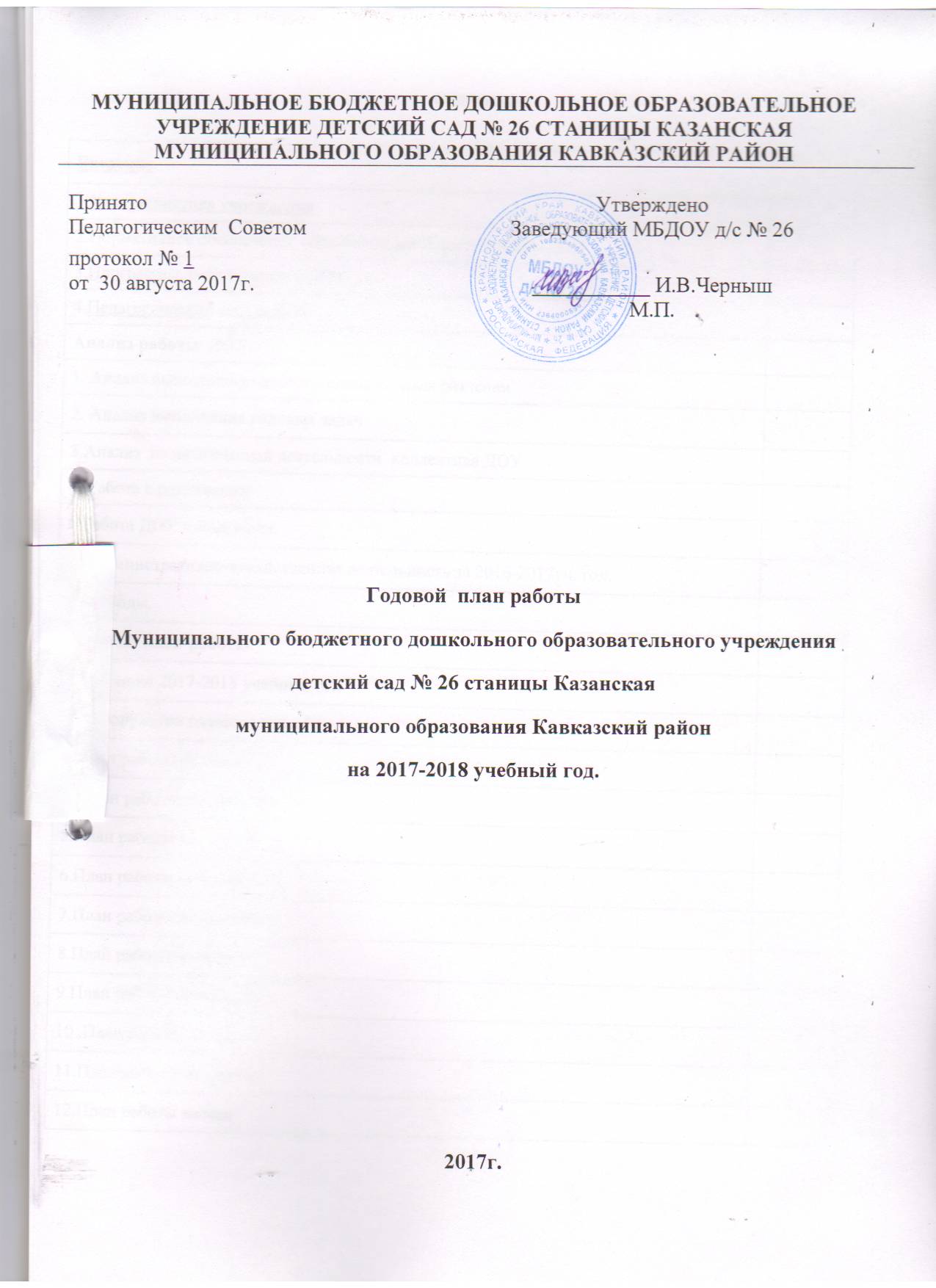 .                                                       Содержание:Введение.1. Характеристика учрежденияНаименование учреждения: Муниципальное бюджетное дошкольное образовательное учреждение детский сад № 26 станицы Казанская муниципального образования  Кавказский район.Учреждение  основано  в 1968 году. В2016г введена в действие пристройка к детскому саду на 40 мест. Адрес: 352147, Российская Федерация, Краснодарский край, Кавказский район станица Казанская Кавказский район. Телефон: 8(86193)25-314. Посещает детский сад 120 детей.Учредителем и собственником имущества детского сада является муниципальное образование Кавказский район.Детский сад является юридическим лицом. Организационно-правовая форма – муниципальное учреждение.Тип учреждения: дошкольное образовательное учреждение.Вид учреждения: детский сад.Функционирует согласно Устава, утвержденного постановлением главы администрации МО Кавказский район № 1096 от 14.07.2015г.Лицензия 23ЛО1№0001881от «29» «ноября» 2012 г.Лицензия на медицинскую деятельность № ЛО-23-01-004472от 05 апреля 2012 г.Режим работы детского сада: с 07.30 до 18.00 часов.В детском саду работает  4 группы, из них:от 3 до 4 лет;от 4 до 5лет;от 5 до 6лет;от 6 до 7 лет.Предметом  деятельности дошкольного образовательного учреждения является воспитание, развитие, обучение  детей дошкольного возраста в условиях ДОУ.     Детский сад расположен в типовом здании. Автономное отопление, канализация. Сантехническое оборудование в удовлетворительном состоянии.  Имеется музыкальный зал.      Пищеблок расположен в отдельно стоящем одноэтажном  строении  (мясной, овощной и варочный цех). Обеспечен необходимыми наборами оборудования (бытовой холодильник  – 4 шт., морозильная камера – 2 шт., электрическая плита с духовым шкафом – 1 шт., газовая плита –1 шт., электрическая мясорубка - 1 шт., протирочная машина - 1 шт.,.    Прачечная оборудована 2 стиральными машинами с автоматическим управлением.     Медицинский кабинет оборудован, имеет изолятор.    Территория детского сада занимает 5859,62 кв.м., для каждой группы есть отдельный участок, на котором размещены игровые постройки, есть игровые веранды. Согласно техническому паспорту МБДОУ д/с № 26 внешняя кубатура зданий составляет – 1740.0 м3  2-е здание	- 1552 куб. м.; 2-е здание -               В соответствии с лицензией ДОУ  имеет право  на ведение  образовательной деятельности по дошкольному образованию, реализуя в группах общеразвивающей направленности  программу ДОУ разработанную с учетом программы «Детство» под редакцией Т.И. Бабаевой.  2. Нормативное обеспечение образовательной деятельности ДОУ.    В своей деятельности ДОУ руководствуется следующими документами: Конституция РФ от 12 декабря 1993г.Конвенция о правах ребенка ООН;Закон РФ от 24.07.1998г. №124-ФЗ « Об основных гарантиях прав ребенка РФ»Федеральный закон от 29.12.2012г. № 273-ФЗ  «Об образовании в Российской Федерации»;Закон краснодарского края «Об образовании в Краснодарском крае» от 16 июля 2013г.Приказ Минобрнауки России от30.08.2013г. №1014 «Об утверждении Порядка организации и осуществления образовательной деятельности по основной образовательной программе –основной программе дошкольного образования»Приказ Минобрнауки России от 17.11.2013г. №1155 «Об утверждении федерального государственного образовательного стандарта дошкольного образования»Санитарно-гигиенические требования, установленные в СанПиН 2.4.1.3049 – 13 «Санитарно-эпидемиологические требования к устройству, содержанию и организации режима работы в дошкольных образовательных учреждениях.Устав МБДОУ д/с № 26.3. Программы, реализуемые в ДОУ.    Основной программой, реализуемой в ДОУ, обеспечивающей целостность воспитательно-образовательного процесса, является программа ДОУ, разработанная с учетом программы «Детство» под редакцией Т.И. Бабаевой.     Непосредственно образовательная деятельность  детей проводится с 1 сентября по 29 мая и включает четыре направления:познавательно-речевое (познание, коммуникацию, чтение художественной литературы); социально-личностное (безопасность, социализацию, труд); художественно-эстетическое  (художественное творчество, музыка);физическое развитие детей (физическая культура, здоровье).Для улучшения работы применялись парциальные программы:   « Основы безопасности детей дошкольного возраста » Н.Н.Авдеевой« Юный эколог » С.Н.Николаевой4. Педагогический состав ДОУВсе педагоги занимались самообразованием по различным темам и проблемам; форма отчетности разнообразна: выступления на различных уровнях, открытые занятия и показы, собеседования, составление планов, самоанализ и т.п.Вывод:    В ДОУ созданы условия для самореализации каждым педагогом своих профессиональных возможностей, членов коллектива отличает высокая мотивированность на качественный труд.Анализ работы  ДОУ.1. Анализ выполнения годового плана по всем разделам.2. Анализ выполнения годовых задач.В  2016-2017 учебном году педагогический коллектив решал следующие задачи: 1.Продолжать развивать двигательные навыки, укреплять здоровье детей через             оптимизацию традиций « Физического воспитания» в детском саду и семье.2 Продолжать совершенствовать « Художественно- эстетическое развитие» детей с учетом ФГОС.3. Совершенствовать педагогическую работу по образовательной области «Познавательного развития» детей через интеграцию других образовательных областей, а так же опытно- экспериментальную деятельность.Для выполнения поставленных задач проведены мероприятия, направленные на повышение квалификации педагогических кадров.В 2016-2017 учебном году также был проведены, консультации по темам задач годового плана, на которых педагоги делились опытом своей работы.Педагогический совет в ДОУ как высший орган руководства всем воспитательно - образовательным процессом решает конкретные задачи дошкольного учреждения.В своей работе в 2016– 2017 учебном году педагогический коллектив работал по Основной общеобразовательной программе ДОУ, примерной основной общеобразовательной «Детство» под редакцией Бабаевой, с учетом целей и задач, определенных Уставом ДОУ.В этом учебном году педагоги ДОУ показали открытые мероприятия внутри ДОУ: родительские собрания, непосредственно образовательную деятельность .  В ДОУ в течение года прошли конкурсы и выставки в соответствии с годовым планом. В конкурсах участвовали все педагоги. Они отметили необходимость проведения таких конкурсов для пополнения методической базы и предметно – развивающей среды в ДОУ. В течение учебного года на базе ДОУ в достаточном количестве приобреталась методическая литература. 3.Анализ  педагогической деятельности  коллектива ДОУ	Каждый год в ДОУ принимается план работы учреждения на учебный год, по которому проводится работа по организации педагогического коллектива единомышленников (наблюдения, анкетирование, оказание помощи, наставничество). В течение всего учебного года проводится изучение работы каждого педагога в отдельности, в результате проведения диагностики и анкетирования педагогов дается обобщенная характеристика педагогов и их деятельности, что дает возможность сопоставить профессиональные достижения всех членов педагогического коллектива. Развитию сотворческих процессов в коллективе способствовали  открытые просмотры в ДОУ, посещение районных методических объединений, изучение основ программы. Изучение индивидуального стиля деятельности каждого педагога способствовало обеспечение психологического сопровождения  реализации годовых задач.   На  основании полученных результатов с педагогами проводится                                                          индивидуальная работа. В коллективе существует определенный уровень единства взглядов на наиболее важные педагогические проблемы обучения и воспитания детей в ДОУ. Таким образом, можно сделать вывод, что в ДОУ работает коллектив единомышленников.  Методическая    работа    в    ДОУ   в   целом    оптимальна   и   эффективна,  имеются позитивные изменения профессиональных возможностей кадров и факторов, влияющих на качество воспитательно-образовательного процесса в ДОУ:  -педагоги используют в работе с детьми личностно-ориентированную модель взаимодействия;- владеют персональным компьютером, большинство из них использует информационные технологии в профессиональной деятельности; Из всего изложенного выше можно сделать вывод: В ДОУ созданы все условия для всестороннего развития детей дошкольного возраста и  эффективной работы педагогического коллектива. Задачи воспитательно-образовательной работы в 2016-2017 учебном году реализованы, план воспитательно-образовательной работы выполнен. Выявлены положительные результаты развития детей, достижение оптимального уровня для каждого ребенка или приближение к нему.  Вывод: В результате анализа можно сделать вывод, что образовательная деятельность, проведенная с детьми в 2016 - 2017 учебном году была эффективна.  4. Работа с родителями. В 2016-2017  учебном году  работе с семьей уделялось не всегда достаточно внимания.Наш детский сад в течение многих лет проводит планомерную работу с родителями, подчиненную единой цели: создание единого образовательно-оздоровительного пространства детский сад – семья. Работа с родителями направлена на информирование о содержании работы ДОУ, вовлечение родителей в жизнь детей, привлечение внимания к успехам и проблемам дошкольников.Ведется поиск путей сотрудничества, планируется проведение различных мероприятий. Предусмотрена открытость педагогического процесса. При этом решаются следующие задачи:- повышение педагогической культуры родителей- изучение и обобщение лучшего опыта семейного воспитания.- приобщение родителей к участию в жизни ДОУ через поиск и внедрение наиболее эффективных форм работы.При работе с родителями, воспитатели и специалисты чаще используют традиционные формы работы, такие как: родительские собрания, консультации, информационный уголок, анкетирование, привлечение родителей к активному участию в жизни группы и детского сада ( праздники, организация выставок рисунков по комплексно-тематическому планированию, помощь по уборке территории и др.). Одним их главным условий решения задач сохранения и укрепления здоровья ребенка, является сотрудничество с семьей. Первые представления о том, что нужно заботиться о своем здоровье, как это делать, ребенок получает в семье. Одной из основных форм взаимодействия с родителями по вопросам закаливания и охраны здоровья детей стали лектории.В рамках решения годовых задач педагоги ДОУ активно привлекали родителей к совместной деятельности. Тем не менее, к сожалению, в практике работы детского сада и семьи преобладает ограничивающее взаимодействие педагогов и родителей, характеризующееся чаще формальностью. Родители тяжело идут на контакт, не хотят уделять время на своих детей. Это затрудняет развитие отношений с семьей, а значит и развитие ребенка.Проведено два общих родительских собрания (в начале и конце учебного года), собрание для родителей вновь поступающих детей. Вначале учебного года в каждой возрастной группе проходят родительские собрания, на которых родителей знакомят с задачами воспитания и обучения детей на учебный  год. Пропаганда педагогических знаний ведется через систему наглядной информации и агитации. В группах оформлены уголки для родителей, где помещаются консультативные материалы по всем разделам программы. В специальных папках имеются подборки методических рекомендаций.По вопросам сохранения и укрепления здоровья специалистами и старшей медсестрой выпускаются бюллетени согласно годовому плану работы, где родители могут получить необходимую информацию.Воспитатели еженедельно оформляют информационные стенды для родителей.Специалистами и администрацией ДОУ в течение года проводятся индивидуальные консультации с родителями.Воспитатели при составлении календарного планирования  на  неделю указывают работу с родителями (консультации, тематику наглядной информации, работу с родительским комитетом.Анализируя социальное исследование семьи: образовательный уровень, количество детей в семье, состав семьи, возраст родителей, профессиональный уровень можно сделать вывод, что контингент родителей очень широк и различен, но наше ДОУ сумело найти подход к каждой семье.Таким образом, можно выделить сильные и слабые стороны в работе с родителями:5. Работа ДОУ с социумом.Детский сад продолжает работать в тесном сотрудничестве с организациями станицы по всем направлениям: - школами№19 и №20; - сельской библиотекой; -  музеем;6.Административно-хозяйственная деятельность за 2016-2017 уч. год.В 2016-2017 учебном году была проведена работа по укреплению, сохранению и приумножению материально-технической базы детского сада.  - пополнение материальными ценностями; - хозяйственное сопровождение образовательного процесса.Младший обслуживающий персонал в течение всего года работал стабильно. Нарушений правил внутреннего трудового  распорядка, должностных инструкций не было.Рабочие графики младшего персонала оформлялись вовремя, в случаях отсутствия персонала своевременно производилась замена. За административно-хозяйственную работу отвечает вся администрация детского сада совместно с профсоюзным активом.7. Выводы.Основной целью своей деятельности педагогический коллектив видит в создании единого образовательного пространства для разностороннего развития личности ребенка. По результатам работы педагогического коллектива за 2016-2017 учебный год      можно сделать следующие выводы:Профессиональный потенциал наших педагогов высокий. Педагогический коллектив успешно осуществляет задачи, поставленные на учебный год.В ДОУ сложилась система работы с родителями воспитанников и семьями.Укрепление материально-технической базы и обеспечение образовательного процесса осуществляется на достаточном уровне.Состояние управления обеспечивает развитие ДОУ в соответствии с современными требованиями. Работает стабильный кадровый состав, способный эффективно осуществлять цели, активно участвовать в инновационной деятельности. Внедряются эффективные методы, приемы, новые технологии при реализации комплексных и парциальных программ. Создана материально-техническая база, обеспечивающая инновационный процесс. Контроль направлен на совершенствование деятельности коллектива и достижение высоких результатов. ЗАДАЧИ  РАБОТЫ  НА   2017 – 2018  УЧЕБНЫЙ   ГОД1.  Разработать механизмы взаимодействия с семьями воспитанников, способствующиеактивизации роли родителей  в   социальноличностном развитии детей (приобщении  ксоциокультурным нормам, традициям семьи, станицы, края, общества и государства).2. Совершенствовать работу по охране и укреплению здоровья детей посредством формированияпредставлений о здоровом образе жизни и правилам личной безопасности.3. Систематизировать работу по  организации  воспитательнообразовательного процесса    наоснове системно- деятельностногоподхода как основной формы организации  образовательнойдеятельности с детьми дошкольного возраста.4.   Разработать систему повышения профессиональных компетенций молодого педагога через организацию «Школы наставничества».АВГУСТ – СЕНТЯБРЬОКТЯБРЬНОЯБРЬДЕКАБРЬЯНВАРЬФЕВРАЛЬМАРТАПРЕЛЬмайПЛАН ОЗДОРОВИТЕЛЬНО-ПРОФИЛАКТИЧЕСКИХ И ПОЗНАВАТЕЛЬНО-РАЗВЛЕКАТЕЛЬНЫХ МЕРОПРИЯТИЙ НА ЛЕТНИЙ ПЕРИОД 2018 г.ИЮНЬ-АВГУСТ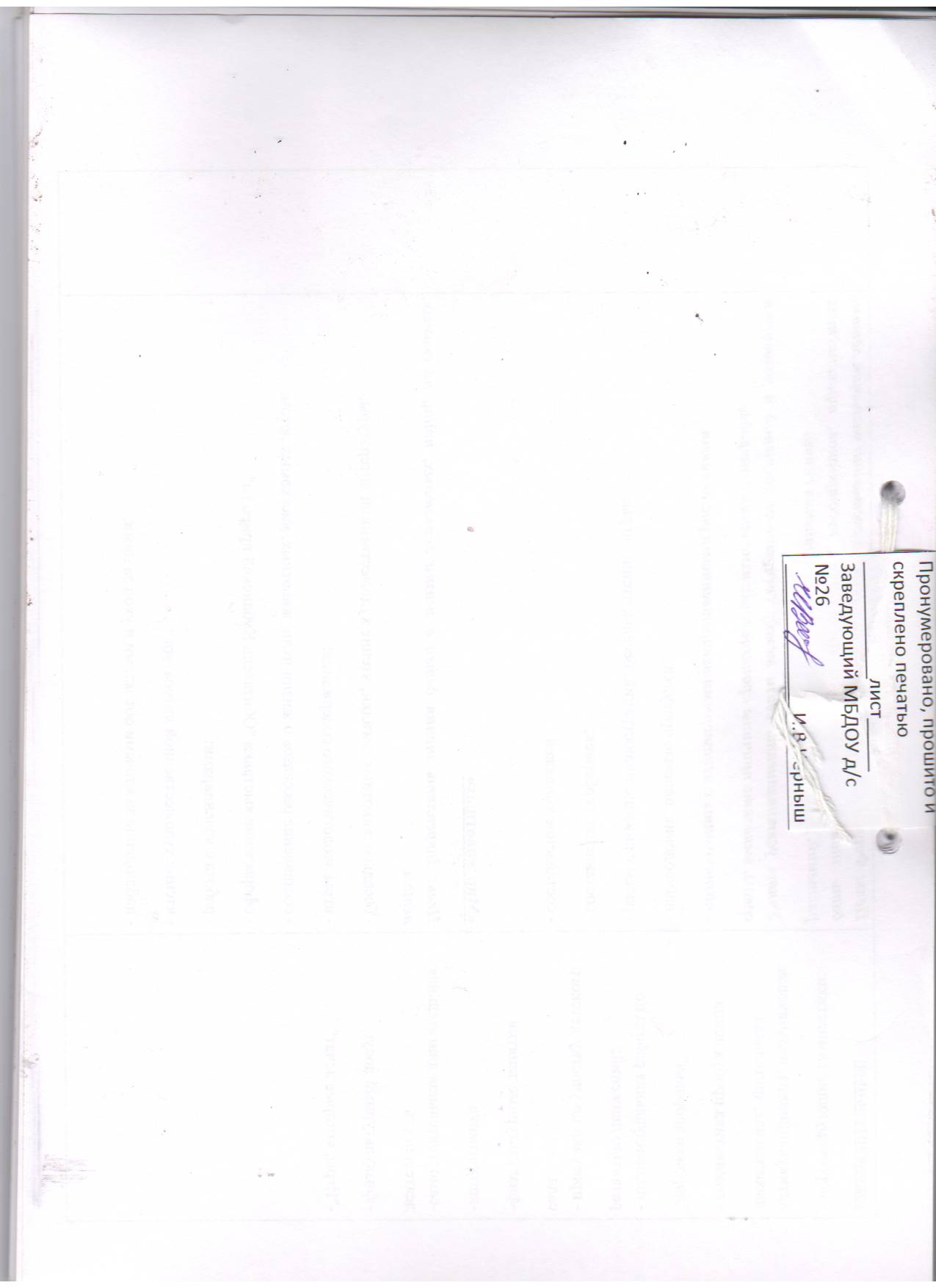 Введение 1.Характеристика учреждения2.Нормативное обеспечение образовательной деятельности ДОУ3.Программы, реализуемые в ДОУ4.Педагогический состав ДОУАнализ работы  ДОУ.1. Анализ выполнения годового плана по всем разделам2. Анализ выполнения годовых задач3.Анализ  педагогической деятельности  коллектива ДОУ4. Работа с родителями5.Работа ДОУ с социумом.6.Административно-хозяйственная деятельность за 2016-2017уч. год.7. Выводы.Годовой  план работы.1.Задачи на 2017-2018 учебный год2.Мероприятия годового плана3.План работы на август4. План работы на сентябрь5.План работы на октябрь6.План работы на ноябрь7.План работы на декабрь8.План работы на январь9.План работы на февраль10 .План работы на март11.План работы на апрель12.План работы на май№Ф.И.О.ДолжностьКатегорияОбразованиеЧто и когда закончили1Долгошеева Людмила ФедоровнавоспитательВысшая категорияПр.№ 3-п                   от 26.12.16 г.Среднее специальноеЛенинградское педагогическое училище19.06.19932Гладкова Надежда Михайловнавоспитатель.Среднее специальноеТуапсинское педагогическое училище25.06.1985г3Игнатенко Екатерина АндреевнавоспитательСреднее специальноеКурсы передготовки г.Краснодар4Вакулина Татьяна ВикторовнавоспитательСреднееспециальное Краснодарский педагогический колледж5Близнюк Людмила Александровнамузыкальный руководитель1категорияПр.№ 97-п   от 21.11.14г.Среднее специальноеКраснодарскиймузыкально –педагогическийколледж25.06.20016Усова Ирина ВикторовнавоспитательСреднее специальноеКурсы передготовки г.Краснодар7Аржукова Елена НиколаевнавоспитательСреднее специальноеУсть -Лабинский колледж2012ГРазделЦельЗапланированныемероприятияВыпонено%Не выполнено%РезультативностьРабота  с педагогамиПовышение профессионального мастерства педагогов.ПедсоветыКурсы повышения квалификации КонсультацииКонкурсы 100 %100%100%100 %100%Работа сродителямиПовышение педагогической культуры родителей.Родит. собр.Общие собр. КонсультацииДни открытых дверейПраздники и развлечения100%100 %100 %100 %100 %По итогам проведённого мониторинга хочется отметить, что общение педагогов с родителями строятся на принципах доверия, диалога, партнёрства, учета интересов родителей и их опыта в воспитании детей.Взаимодействие со школойФормирование у детей положительного отношения к школе.Мероприятия с педагогамиМероприятия с детьмиМероприятия дляродителей 100 %100 %100%По итогам проведённой работы, видно, что у детей сформирован высокий уровень учебной подготовки, имеется большой потенциал интеллектуальных способностей.Взаимодействиес библиотекойРасширение у детей кругозора и любознательности через художественное слово.Экскурсия  100 %Взаимодействие ДОУ с библиотекой позволило повысить у детей знания об окружающем.Воспитательная работа с детьмиРазвитие творческих способностей детейВыставки детских рисунковФотовыставкиРазвлечения Конкурсы100%Проделанная работа позволила создать атмосферу доброжелательности, эмоциональной раскрепощённости в развитии творческих способностейАдминистративно – хозяйственная Укрепление материально – технической базы ДОУ Мероприятий100 %Все намеченные мероприятия выполненыСильные стороныСлабые стороныСоздание группы по работе с родителями.Дни открытых дверейПраздникиОпросы родителейЗнакомство с уставными документами и локальными актами учреждения.Заключение договоров с родителями.Участие в субботниках.Домашние занятия для совместного выполнения родителями и детьми.Групповые досуговые мероприятия с участием родителей.Выставки работ, выполненных детьми и родителями.Не всегда высокая посещаемость родителями мероприятий на базе ДОУ.Малое количество совместных мероприятий для детей и родителей.Отсутствие ответственности родителей за воспитание и развитие своих детей.Дефицит времени у педагогов и родителей.ВозможностиУгрозы и препятствияСоздание единой команды педагогов и родителей для обеспечения непрерывности образования «ДОУ и семья»Помощь родителей в проведении мероприятий.Проекты для совместного выполнения родителями и детьми Сайт МБДОУ для родителей.Переоценка значения ДОУ при решении семейных проблем.Перенесение ответственности за воспитание детей ДОУ.Вид деятельностиВид деятельностиОтветственныйОтветственныйДата1. Работа с кадрами1. Работа с кадрами1. Работа с кадрами1. Работа с кадрами1. Работа с кадрами1.1. Профсоюзное собрание   «Правила внутреннего трудового распорядка.  Работа администрации и профкома по контролю рационального использования рабочего времени, за соблюдением режима отдыха».1.1. Профсоюзное собрание   «Правила внутреннего трудового распорядка.  Работа администрации и профкома по контролю рационального использования рабочего времени, за соблюдением режима отдыха».профкомпрофком1н.1.2. Организация мероприятий по празднованию профессионального праздника Дня работников  дошкольного образования1.2. Организация мероприятий по празднованию профессионального праздника Дня работников  дошкольного образованияпрофкомпрофком25-27 сентября2. Организационно- методическая  работа 2. Организационно- методическая  работа 2. Организационно- методическая  работа 2. Организационно- методическая  работа 2. Организационно- методическая  работа 2.1. Подготовка к педсовету:подготовка выступлений;подготовка презентации;составление фоторепортажей просмотров досугов, развлечений с детьми в летний период;оформление наглядной информации для педагогов и родителей 2.1. Подготовка к педсовету:подготовка выступлений;подготовка презентации;составление фоторепортажей просмотров досугов, развлечений с детьми в летний период;оформление наглядной информации для педагогов и родителей июль-август 2.2 Педагогический совет №1, установочный«Новый учебный год на пороге детского сада»:         Повестка дня:Анализ деятельности педагогического коллектива за 2016-2017учебный год.Подведение итогов работы в летне-оздоровительный период.Подведение итогов смотра- конкурса «Готовность к новому учебному 2017-2018 учебному  году.Обсуждение проекта  Годового  плана  работы МБДОУ д/с№26 на 2017-2018 год  и его утверждение.Обсуждение проекта  Образовательной программы дошкольного образования МБДОУ детский сад №26» и ее утверждение.Утверждение планов работы специалистов на 2017-2018 учебный год.Утверждение формы календарного планирования, сроков написания плана.Утверждение   делопроизводства  Педагогических советов. Избрание председателя Педагогического совета.  Избрание секретаря Педагогического совета.Обсуждение и принятие решений Педагогического совета.2.2 Педагогический совет №1, установочный«Новый учебный год на пороге детского сада»:         Повестка дня:Анализ деятельности педагогического коллектива за 2016-2017учебный год.Подведение итогов работы в летне-оздоровительный период.Подведение итогов смотра- конкурса «Готовность к новому учебному 2017-2018 учебному  году.Обсуждение проекта  Годового  плана  работы МБДОУ д/с№26 на 2017-2018 год  и его утверждение.Обсуждение проекта  Образовательной программы дошкольного образования МБДОУ детский сад №26» и ее утверждение.Утверждение планов работы специалистов на 2017-2018 учебный год.Утверждение формы календарного планирования, сроков написания плана.Утверждение   делопроизводства  Педагогических советов. Избрание председателя Педагогического совета.  Избрание секретаря Педагогического совета.Обсуждение и принятие решений Педагогического совета.Заведующий          Воспитатель Долгошеева Л.ФЗаведующий          Воспитатель Долгошеева Л.Ф30.08.17.2.3Консультации:1. «Диагностика педагогического процесса  как основа проектирования индивидуального образовательного маршрута ребенка»;2. Взаимодействие музыкального руководителя с педагогами ДОО в условиях реализации ФГОС ДО2.3Консультации:1. «Диагностика педагогического процесса  как основа проектирования индивидуального образовательного маршрута ребенка»;2. Взаимодействие музыкального руководителя с педагогами ДОО в условиях реализации ФГОС ДОЗаведующий          Муз. рук Близнюк Л.АЗаведующий          Муз. рук Близнюк Л.А07.09.201721.09.20172.4. «Лаборатория  педагогического мастерства» 1. Практикум «Особенности планирования образовательной деятельности в разных возрастных группах».2.4. «Лаборатория  педагогического мастерства» 1. Практикум «Особенности планирования образовательной деятельности в разных возрастных группах».Воспитатель Долгошеева Л.ФВоспитатель Долгошеева Л.Ф14.09.2017 2.5.Смотры. Конкурсы. ВыставкиГотовность к новому учебному году 2.5.Смотры. Конкурсы. ВыставкиГотовность к новому учебному годуЗаведующий          Заведующий          С 28 по 31  08.20172.6. Оснащение педагогического процесса.Методическое обеспечение  Образовательной программы МБДОУ д/с№262.6. Оснащение педагогического процесса.Методическое обеспечение  Образовательной программы МБДОУ д/с№26Воспитатель Долгошеева Л.ФВоспитатель Долгошеева Л.ФВ течение месяца3. Оказание квалифицированной  методической помощи  педагогам3. Оказание квалифицированной  методической помощи  педагогам3. Оказание квалифицированной  методической помощи  педагогам3. Оказание квалифицированной  методической помощи  педагогам3. Оказание квалифицированной  методической помощи  педагогам3.1.Компьютерный клуб «Флешка» (Работа по формированию.ИКТ-комптентности педагогов)3.1.Компьютерный клуб «Флешка» (Работа по формированию.ИКТ-комптентности педагогов)ВоспитателиВоспитателиПо плану3.2.  «Школа наставничества»«Нормативно-правовое обеспечение образовательного процесса всоответствии с ФГОС ДО»3.2.  «Школа наставничества»«Нормативно-правовое обеспечение образовательного процесса всоответствии с ФГОС ДО»Воспитатель Долгошеева Л.ФВоспитатель Долгошеева Л.ФВ течение месяца по плану4.Контроль, коррекция и регулирование педагогического процесса4.Контроль, коррекция и регулирование педагогического процесса4.Контроль, коррекция и регулирование педагогического процесса4.Контроль, коррекция и регулирование педагогического процесса4.Контроль, коррекция и регулирование педагогического процесса4.1.Оперативный контроль:1Создание в группах условий для охраны жизни и здоровья детей2.Состояние документации педагогов, наличие системы планирования  воспитательно-образовательного процесса.3. Состояние работы по адаптации в группе   младшего дошкольного возраста4. Уровень подготовки и проведения родительских собраний4.1.Оперативный контроль:1Создание в группах условий для охраны жизни и здоровья детей2.Состояние документации педагогов, наличие системы планирования  воспитательно-образовательного процесса.3. Состояние работы по адаптации в группе   младшего дошкольного возраста4. Уровень подготовки и проведения родительских собранийЗаведующий          ВоспитателиЗаведующий          Воспитатели1н.2н.3н.4н.5. Система работы   с родителями5. Система работы   с родителями5. Система работы   с родителями5. Система работы   с родителями5. Система работы   с родителями5.1. Анкетирование родителей «Ваше мнение о работе ДОО. Перспективы дальнейшей работы по взаимодействию»ВоспитателиВоспитатели2 н.2 н.5.2.Родительские собрания по группам:- особенности развития и воспитания детей в разных возрастных группах;- задачи на новый учебный год;ВоспитателиВоспитателив течение месяцав течение месяцаКонсультации:«Идем в садик без слез. Как помочь малышу адаптироваться»для родителей группы.«Через год в школу. Как подготовиться?» для родителей подготовительный к школе группы.Воспитатели группВоспитатели группв течение месяцав течение месяца5.4.Заседание Общего совета родителейзаведующий                заведующий                в течение месяцав течение месяца5.5.Заключение договоров с родителямизаведующий                заведующий                по мере поступленияпо мере поступления5.6.Участие родителей в проведении "Дня знаний"воспитателивоспитатели01.09.1701.09.175.7.Организация выставок - выставка детских  рисунков «Мои воспитатели» воспитатели групп, воспитатели групп, в течение месяцав течение месяца5.8. Выпуск литературной газеты  «С Днем рождения, любимая станица»Воспитатели группВоспитатели групп3н.3н.6. Инновационная работа. Взаимодействие  с общественными организациями6. Инновационная работа. Взаимодействие  с общественными организациями6. Инновационная работа. Взаимодействие  с общественными организациями6. Инновационная работа. Взаимодействие  с общественными организациями6. Инновационная работа. Взаимодействие  с общественными организациями6.1. Планирование совместной работы с МБУОМЦВоспитателиВоспитатели1н.1н.7. Общие мероприятия для детей7. Общие мероприятия для детей7. Общие мероприятия для детей7. Общие мероприятия для детей7. Общие мероприятия для детей7.1.  Праздник  «День знаний»Муз. Рук Близнюк Л.АМуз. Рук Близнюк Л.А01.09.201701.09.20177.2. Мероприятия, посвященные Дню станицы.воспитателивоспитателиВ течение месяцаВ течение месяца8. Административно- хозяйственная работа8. Административно- хозяйственная работа8. Административно- хозяйственная работа8. Административно- хозяйственная работа8. Административно- хозяйственная работа8.1. Работа по благоустройству территории. Составление плана укрепления материально- технической базы.  зав. по АХР Милованова А.Сзав. по АХР Милованова А.С1-3 н.1-3 н.8.2.Анализ маркировки мебели и подбора мебели в группах.зав. по АХР Милованова А.Сзав. по АХР Милованова А.С1н.1н.8.3.Работа по укреплению материально- технической базы ДОУ игровым оборудованием, пособиями и мебелью.Заведующий          Заведующий          1-21-28.4.Работа по составлению новых локальных актовЗаведующий          Заведующий          В течение месяцаВ течение месяца8.5.Расстановка кадров и их тарификацияЗаведующий          Заведующий          до 15.09.15до 15.09.158.6. Мероприятия по обеспечению безопасности1. Инструктаж по охране жизни и здоровья детей.2 .Инструктаж  по противопожарной безопасности. 3. Инструктаж по охране труда. 4. Разработка графика проведения занятий с сотрудниками и воспитанниками по антитеррористической безопасностиЗаведующийзав. по АХР Милованова А.СЗаведующийзав. по АХР Милованова А.СВ течение месяцаВ течение месяцаВид деятельностиОтветственныйОтветственныйДата1. Работа с кадрами1. Работа с кадрами1. Работа с кадрами1. Работа с кадрамиРейд комиссии по охране труда.Заведующий          1н.1н.1.2.Составление планов работы воспитателей по самообразованиюВоспитатели1н.1н.1.3. Оказание помощи воспитателям по подготовке аттестационных материалов.Долгошеева Л.Фв течение месяцав течение месяца2. Организационно- методическая  работа2. Организационно- методическая  работа2. Организационно- методическая  работа2. Организационно- методическая  работа2. 1.Подготовка к педсовету №2подготовка выступлений;подбор вопросов, игр, пособий;оформление выставки;проведение тематического контроля;проведение экспресс - опроса родителей, педагоговВоспитателив течение месяцав течение месяца2.2  Медико- педагогическое совещание №1:1.Анализ  результатов мониторинга состояния здоровья, физического развития дошкольников.2. Утверждение планов профилактико- оздоровительной работы.3. Адаптация детей  группы младшего возраста.Воспитатели26.10.201726.10.20172.3.Консультации « Воспитание  физического развития   детей дошкольного возраста»    2. «Деятельностный подход -организация и управление педагогом деятельностью ребенка при решении им специально организованных учебных задач разной сложности и проблематики»Воспитатели05.10.201712.10 201705.10.201712.10 2017«Лаборатория  педагогического мастерства» Семинар-практикум «Системно-деятельностный подход как основа организации воспитательно- образовательного процесса в условиях реализации ФГОС ДО»Практикум «Умение слушать»Воспитатели26.10.201719.10.201726.10.201719.10.20172.5. Оснащение педагогического процесса- Подборка методической литературы по организации образовательной деятельности на основе системно-деятельностного подхода;- Составление картотек сюрпризных моментов, коммуникационных игр игр.ВоспитателиВ течение месяцаВ течение месяца3. Оказание квалифицированной  методической помощи  педагогам3. Оказание квалифицированной  методической помощи  педагогам3. Оказание квалифицированной  методической помощи  педагогам3. Оказание квалифицированной  методической помощи  педагогам3.1.Компьютерный клуб «Флешка» (Работа по формированию.ИКТ-комптентности педагогов)ВоспитателиПо плануПо плану3.3.  «Школа наставничества»«Принципы построения развивающей предметно- пространственной среды в разных возрастных группах в соответствии с ФГОС ДО»Долгошеева Л.ФВ течение месяца по плануВ течение месяца по плану4.Контроль, коррекция и регулирование педагогического процесса4.Контроль, коррекция и регулирование педагогического процесса4.Контроль, коррекция и регулирование педагогического процесса4.Контроль, коррекция и регулирование педагогического процесса4.1.Оперативный контроль:Организация совместной и самостоятельной деятельности детей на прогулке по обучению их правилам дорожного движения.Оформление наглядной агитации для родителей.Соблюдение норм маркировки детской мебели и схем рассаживания.Воспитатели2н.3н.4н.2н.3н.4н.4.2. Предупредительный контроль«Организация режимных моментов в группах» ВоспитателиВ течение месяцаВ течение месяца5. Система работы   с родителями5. Система работы   с родителями5. Система работы   с родителями5. Система работы   с родителями5.1. Работа с родителями по благоустройству территориизав.по АХР воспитателив течение месяцав течение месяцаКонсультации:«Развитие мелкой моторики у детей дошкольного возраста как основа формирования правильного звукопроизношения»;«Кризис трех лет. Как помочь ребенку?» ВоспитателиВоспитатели младших группв течение месяцав течение месяца5.3. Выпуск Литературной газеты «Осень золотая»Воспитателив течение месяцав течение месяца5.4. Участие родителей в подготовке  праздников "Осень золотая"Муз.Близнюк Л.А3-4 н.3-4 н.6. Общие мероприятия для детей6. Общие мероприятия для детей6. Общие мероприятия для детей6. Общие мероприятия для детей7.1. Выставка - конкурс детского рисунка «Какие краски у осени?»Воспитатели4 н.4 н.7.2. Организация праздников "Осень золотая"Муз. Рук Близнюк ,воспитатели3-4 н.3-4 н.                                    8. Административно- хозяйственная работа                                    8. Административно- хозяйственная работа                                    8. Административно- хозяйственная работа                                    8. Административно- хозяйственная работа6.4.Инвентаризация в ДОО. Списание малоценного и ценного инвентаряМатериально- ответственныеВ течение месяцаВ течение месяцаВид деятельностиОтветственныйДата1. Работа с кадрами1. Работа с кадрами1. Работа с кадрами1.1. Обсуждение действий персонала в ЧС, при угрозе террористических актовЗаведующий        в течение месяца1.2. Работа воспитателей по самообразованиювоспитателикаждую среду1.4. Педагогический час. «Формирование Портфолио педагога как средство персонификация и оценка его деятельности» (Помощь аттестующимся педагогам (2017-2018уч.г.) в формировании аттестационного Портфолио)Долгошеева Л.Фв течение месяца2. Организационно- методическая  работа2. Организационно- методическая  работа2. Организационно- методическая  работаПедагогический совет – мозговой штурм № 2 Тематический. «Организация  воспитательно- образовательного процесса в ДОО   на основе системно- деятельностного подхода как основной формы организации  образовательной деятельности с детьми дошкольного возраста».Цель:Отработка   способов организации воспитательно – образовательного процесса с дошкольниками в соответствии системно – деятельностным  подходом как основой организации воспитательно – образовательной деятельности с детьми в ДОО в условиях ФГОС ДО. Повестка дня:Вступительное слово заведующего о значении поставленной проблемы.Итоги тематического контроля «Организация  воспитательно- образовательного процесса в ДОО   на основе системно- деятельностного подхода как основной формы организации  образовательной деятельности с детьми дошкольного возраста».Мозговой штурм Обсуждения и принятие решения.Заведующий          воспитатели30.11.20162.2. Открытый просмотр педагогической деятельности.«Организация образовательной деятельности в разных возрастных группах с учетом системно- деятельностного подхода» Воспитатели:В течение месяца2.4.Консультации«Основные аспекты образовательной деятельности в ДОО в соответствии с ФГОС» воспитатели В течение месяца2.5. «Лаборатория  педагогического мастерства» 1. Познавательно-деловая игра«Палитра эмоций».2. Мастер-класс «Комплексно-тематическое планирование»Воспитатели23.11.201716.11.2017 2.6.Смотры. Конкурсы. Выставки.Конкурс проектов «Развитие сюжетно-ролевой игры»Воспитатели13-17.11 20172.7. Оснащение педагогического процесса- Разработка рекомендаций по обогащению сюжетно-ролевых игрВоспитателиВ течение месяца2.8. Анкетирование«» ВоспитателиВ течение месяца3. Оказание квалифицированной  методической помощи  педагогам3. Оказание квалифицированной  методической помощи  педагогам3. Оказание квалифицированной  методической помощи  педагогам3.1. Выявление, изучение, обобщение, внедрение и распространение ППО  ВоспитателиПо плану3.2. Компьютерный клуб «Флешка» (Работа по формированию. ИКТ-комптентности педагогов)заведующийПо плану3.3.  «Школа молодого  воспитателя»«Способы и направления поддержки детской инициативы»ВоспитателиВ течение месяца по плану4.Контроль, коррекция и регулирование педагогического процесса4.Контроль, коррекция и регулирование педагогического процесса4.Контроль, коррекция и регулирование педагогического процесса4.1.Оперативный контроль:1. Организация физкультурных занятий на спортивной площадке с учетом сезона. 2. Готовность воспитателей к организации  непрерывной образовательной деятельности.3.Состояние работы по трудовому воспитанию.4. Система планирования работы с родителями.Заведующий          Воспитатели1н2 н.3 н.4 н.4.2 Тематический контроль «Организация  воспитательно- образовательного процесса в ДОО   на основе системно- деятельностного подхода как основной формы организации  образовательной деятельности с детьми дошкольного возраста». Заведующий          20-24.11.2017                                                          5.  Система работы   с родителями                                                          5.  Система работы   с родителями                                                          5.  Система работы   с родителями5.1. Собрание с элементами телесно- ориентированной терапии  для родителей младшей группы «Поиграем вместе с мамой» Воспитатели младшей группыВ течение месяцаКонсультации «Ребенок и компьютер» ВоспитателиВ течение месяца5.2 Участие родителей в мероприятиях, посвященных Дню матери.Музыкальный руководитель, воспитатели В течение месяца5.3..Художественно- творческий проект «Дети-цветы жизни» для детей и родителей подготовительной к школе группыВоспитатели подготовительной группыВ течение месяцаИнновационная работа. Взаимодействие  с общественными организациямиИнновационная работа. Взаимодействие  с общественными организациямиИнновационная работа. Взаимодействие  с общественными организациями6.1. Работа творческой группы №1  «Реализации задач работы опорной образовательной организации по инновационной деятельности   по теме «Формирование единого информационного  пространства ДОО, обеспечивающего повышение эффективности, доступности и качества образования»Заведующий          В течение месяцаПо плану7. Общие мероприятия для детей                7. Общие мероприятия для детей                7. Общие мероприятия для детей                7.1. Организация праздников и досугов, посвященных Дню материМузыкальный руководитель, воспитателиВ течение месяца8. Административно- хозяйственная работа8. Административно- хозяйственная работа8.1.Работа по оформлению ДОУ к Новому годузавхоз4 н.8.2.Подготовка здания к зиме, уборка территориизавхозв течение месяца8.3.Выполнение плана закупок. Участие в котировках, заключение договоров.  Заведующийв течение месяца8.4. Анализ накопительной ведомости, бракеражного журнала. Консультация родителям по организации  питания в семье.медсестра1-2 н.8.5. Корректировка планов профилактических мероприятий по ОРЗ и гриппу во всех возрастных группахмедсестра3-4 н.8.6. Проверка организации питания Заведующий   3н.Вид деятельностиВид деятельностиВид деятельностиОтветственныйДатаДата1. Работа с кадрами1. Работа с кадрами1. Работа с кадрами1. Работа с кадрами1. Работа с кадрами1. Работа с кадрами1.1. Оперативное  совещание: Детский сад в преддверие  Нового года1.1. Оперативное  совещание: Детский сад в преддверие  Нового года1.1. Оперативное  совещание: Детский сад в преддверие  Нового годаЗаведующий        01.12.201701.12.20171.2.Инструктаж по ТБ, «Охране жизни здоровья детей, пожарной  безопасности по проведению новогодних елок.»1.2.Инструктаж по ТБ, «Охране жизни здоровья детей, пожарной  безопасности по проведению новогодних елок.»1.2.Инструктаж по ТБ, «Охране жизни здоровья детей, пожарной  безопасности по проведению новогодних елок.»Заведующий04.12.201704.12.20172. Организационно- методическая  работа2. Организационно- методическая  работа2. Организационно- методическая  работа2. Организационно- методическая  работа2. Организационно- методическая  работа2. Организационно- методическая  работа2.1. Подготовка к педагогическому совету №3оформление выставки;;составление мультимедийных презентаций;проведение анкетирования  родителейтематический контроль2.1. Подготовка к педагогическому совету №3оформление выставки;;составление мультимедийных презентаций;проведение анкетирования  родителейтематический контроль2.1. Подготовка к педагогическому совету №3оформление выставки;;составление мультимедийных презентаций;проведение анкетирования  родителейтематический контрольв течение месяцав течение месяца2.3. Консультации1. «Профилактические мероприятия по предупреждению гриппа и  ОРВИ».2. «Развитие у детей дошкольного возраста активности, самостоятельности».2.3. Консультации1. «Профилактические мероприятия по предупреждению гриппа и  ОРВИ».2. «Развитие у детей дошкольного возраста активности, самостоятельности».2.3. Консультации1. «Профилактические мероприятия по предупреждению гриппа и  ОРВИ».2. «Развитие у детей дошкольного возраста активности, самостоятельности».Медсестра Воспитателив течение месяцав течение месяца2.4. «Лаборатория  педагогического мастерства» 1. Мастер- класс «Украшаем группу к Новому году»2.4. «Лаборатория  педагогического мастерства» 1. Мастер- класс «Украшаем группу к Новому году»2.4. «Лаборатория  педагогического мастерства» 1. Мастер- класс «Украшаем группу к Новому году»Воспитатели1н.1н. 2.4. Смотры. Конкурсы. Выставки,Художественно- творческая выставка детских работ  «Новогодняя сказка» ( на лучшее изготовление поделки к Новому году) 2.4. Смотры. Конкурсы. Выставки,Художественно- творческая выставка детских работ  «Новогодняя сказка» ( на лучшее изготовление поделки к Новому году) 2.4. Смотры. Конкурсы. Выставки,Художественно- творческая выставка детских работ  «Новогодняя сказка» ( на лучшее изготовление поделки к Новому году)Воспитатели15-26.12.201715-26.12.20172.5. Оснащение педагогического процесса:- Подборка методической литературы, картотек схем поделок по организации художественно- творческой деятельности: изготовление поделок, сувениров на новогоднюю тему.2.5. Оснащение педагогического процесса:- Подборка методической литературы, картотек схем поделок по организации художественно- творческой деятельности: изготовление поделок, сувениров на новогоднюю тему.2.5. Оснащение педагогического процесса:- Подборка методической литературы, картотек схем поделок по организации художественно- творческой деятельности: изготовление поделок, сувениров на новогоднюю тему.Долгошеева Л.Фв течение месяцав течение месяца3. Оказание квалифицированной  методической помощи  педагогам3. Оказание квалифицированной  методической помощи  педагогам3. Оказание квалифицированной  методической помощи  педагогам3. Оказание квалифицированной  методической помощи  педагогам3. Оказание квалифицированной  методической помощи  педагогам3. Оказание квалифицированной  методической помощи  педагогам3.1. Выявление, изучение, обобщение, внедрение и распространение ППО  3.1. Выявление, изучение, обобщение, внедрение и распространение ППО  3.1. Выявление, изучение, обобщение, внедрение и распространение ППО  По плануПо плану3.2. Компьютерный клуб «Флешка» (Работа по формированию. ИКТ-комптентности педагогов)3.2. Компьютерный клуб «Флешка» (Работа по формированию. ИКТ-комптентности педагогов)3.2. Компьютерный клуб «Флешка» (Работа по формированию. ИКТ-комптентности педагогов)Долгошеева Л.ФПо плануПо плану3.3.  «Школа молодого  воспитателя»«Здоровьесберегающие технологии в ДОО»3.3.  «Школа молодого  воспитателя»«Здоровьесберегающие технологии в ДОО»3.3.  «Школа молодого  воспитателя»«Здоровьесберегающие технологии в ДОО»ВоспитателиВ течение месяца по плануВ течение месяца по плану4. Контроль, коррекция и регулирование педагогического процесса4. Контроль, коррекция и регулирование педагогического процесса4. Контроль, коррекция и регулирование педагогического процесса4. Контроль, коррекция и регулирование педагогического процесса4. Контроль, коррекция и регулирование педагогического процесса4. Контроль, коррекция и регулирование педагогического процесса4.1. Оперативный контроль:- Владение детьми культурно- гигиеническими  навыками.-  Система работы с детьми в преддверие праздника Новогодней елки. 4.1. Оперативный контроль:- Владение детьми культурно- гигиеническими  навыками.-  Система работы с детьми в преддверие праздника Новогодней елки. 4.1. Оперативный контроль:- Владение детьми культурно- гигиеническими  навыками.-  Система работы с детьми в преддверие праздника Новогодней елки. ЗаведующийВоспитатели1н.3н1н.3н Сравнительный контроль«Анализ двигательного режима  в старших группах»Колокольчик», «Василек» Сравнительный контроль«Анализ двигательного режима  в старших группах»Колокольчик», «Василек» Сравнительный контроль«Анализ двигательного режима  в старших группах»Колокольчик», «Василек»Воспитатели4 н.4 н.Система работы   с родителямиСистема работы   с родителямиСистема работы   с родителямиСистема работы   с родителямиСистема работы   с родителямиСистема работы   с родителями5.1. Выпуск литературной газеты«Зимушка- зима»5.1. Выпуск литературной газеты«Зимушка- зима»5.1. Выпуск литературной газеты«Зимушка- зима»Воспитатели1н.3н1н.3н5.2 Групповые родительские собрания по намеченным темам5.2 Групповые родительские собрания по намеченным темам5.2 Групповые родительские собрания по намеченным темамвоспитатели1н.1н.5.3Привлечение родителей к организации и проведению Новогодних утренников5.3Привлечение родителей к организации и проведению Новогодних утренников5.3Привлечение родителей к организации и проведению Новогодних утренниковвоспитатели3-4н.3-4н.5.4.Консультация  «Чтобы праздник был счастливым. О мерах безопасности во время празднования Нового года.»5.4.Консультация  «Чтобы праздник был счастливым. О мерах безопасности во время празднования Нового года.»5.4.Консультация  «Чтобы праздник был счастливым. О мерах безопасности во время празднования Нового года.»Воспитатели3н.3н.6. Инновационная работа. Взаимодействие  с общественными организациями6. Инновационная работа. Взаимодействие  с общественными организациями6. Инновационная работа. Взаимодействие  с общественными организациями6. Инновационная работа. Взаимодействие  с общественными организациями6. Инновационная работа. Взаимодействие  с общественными организациями6. Инновационная работа. Взаимодействие  с общественными организациями6.1. Работа творческой группы №1  «Реализации задач работы опорной образовательной организации по инновационной деятельности   по теме «Формирование единого информационного  пространства ДОО, обеспечивающего повышение эффективности, доступности и качества образования»Заведующий          Заведующий          Заведующий          Заведующий          В течение месяцаПо плану7. Общие мероприятия для детей7. Общие мероприятия для детей7. Общие мероприятия для детей7. Общие мероприятия для детей7. Общие мероприятия для детей7. Общие мероприятия для детей7.1.Художественно- творческая выставка детских работ  «Новогодняя сказка» ( на лучшее изготовление поделки к Новому году)7.1.Художественно- творческая выставка детских работ  «Новогодняя сказка» ( на лучшее изготовление поделки к Новому году)ВоспитателиВоспитатели15-25.12.201715-25.12.20177.2 Новогодние утренники7.2 Новогодние утренники7.2 Новогодние утренникимуз. руководитель, воспитатели 23- 29. 12. 201723- 29. 12. 20178. Административно-  хозяйственная работа8. Административно-  хозяйственная работа8. Административно-  хозяйственная работа8. Административно-  хозяйственная работа8. Административно-  хозяйственная работа8. Административно-  хозяйственная работа8.1. Рейд комиссии по ТБ по группам, на пищеблок, прачечную8.1. Рейд комиссии по ТБ по группам, на пищеблок, прачечную8.1. Рейд комиссии по ТБ по группам, на пищеблок, прачечнуюЗавхоз ,профком2н.2н.8.2. Работа ДОУ по эстетике оформления помещений8.2. Работа ДОУ по эстетике оформления помещений8.2. Работа ДОУ по эстетике оформления помещенийВоспитатели3н.3н.8.3. Составление графика отпусков, просмотр трудовых книжек и личных дел8.3. Составление графика отпусков, просмотр трудовых книжек и личных дел8.3. Составление графика отпусков, просмотр трудовых книжек и личных делЗаведующий,        профком2н.2н.Вид деятельностиОтветственныйДата1. Работа с кадрами1. Работа с кадрами1. Работа с кадрами1.1. Педагогический час «Обсуждение новинок методической литературы»Воспитатели23.01.18.1.2. Отчеты педагогов по итогам посещения методических мероприятийвоспитателиВ течение месяца2. Организационно- педагогическая работа2. Организационно- педагогическая работа2. Организационно- педагогическая работа2.1. Педагогический совет – диспут №3  (тематический)Тема:  «Формирование у детей дошкольного возраста  представлений о здоровом образе жизни и правилам личной безопасности»Цель: Отработка способов и форм организации работы по формированию у детей дошкольного возраста основ безопасности жизнедеятельности 
и здорового образа жизни. Повестка дня:Вступительное слово заведующего о значении поставленной проблемы.Итоги тематического контроля «Система работы в ДОО  по формированию основ безопасности жизнедеятельности 
и здорового образа жизни у детей дошкольного возраста».Деловая игра «По ступенькам педагогического мастерства». Обсуждение и принятие решений.Заведующий завхозВоспитатели29.01.182.3. Консультации«Формирование основ безопасности жизнедеятельности у дошкольников»Воспитатели11.01.20182.4. «Лаборатория  педагогического мастерства» 1. Семинар- практикум «Формы работы у дошкольников по формированию основ безопасности»Воспитатели18.01.20182.5. Оснащение педагогического процесса.- Подборка методической литературы по организации режимных моментов.- Подборка картотек дидактических игр  разной направленностиВоспитателив течение месяца3. Оказание квалифицированной  методической помощи  педагогам3. Оказание квалифицированной  методической помощи  педагогам3. Оказание квалифицированной  методической помощи  педагогам3.1. Выявление, изучение, обобщение, внедрение и распространение ППО  заведующийПо плану3.2. Компьютерный клуб «Флешка» (Работа по формированию. ИКТ-комптентности педагогов)ВоспитателиПо плану3.3.  «Школа молодого  воспитателя»«Художественно-эстетическое развитие детей дошкольного возраста»воспитатели-наставникиВ течение месяца по плану4.Контроль, коррекция и регулирование педагогического процесса4.Контроль, коррекция и регулирование педагогического процесса4.Контроль, коррекция и регулирование педагогического процесса4.1.Тематический контроль:«Система работы в ДОО  по формированию основ безопасности жизнедеятельности и здорового образа жизни у детей дошкольного возраста».Заведующий          22-26.01.2018 4.2. Оперативный контроль:1. Организация промежуточной  контроль- аналитической диагностики усвоение воспитанниками ООП2.Итоги выполнения решений  предыдущего  Педагогического совета.3. Состояние работы по формированию у детей  культурно-гигиенических навыков. заведующийв течение месяца                                                      5.  Система работы   с родителями                                                      5.  Система работы   с родителями                                                      5.  Система работы   с родителями5.1. Консультация  «Вот эта улица, вот этот дом» по формированию у детей дошкольного поведения правил безопасного поведения на улице.Воспитателив течение месяца5.2. Художественно-творческий проект «Дерево жизни» для детей и родителей средней группыВоспитателив течение месяца6.Инновационная работа. Взаимодействие  с общественными организациями6.Инновационная работа. Взаимодействие  с общественными организациями6.Инновационная работа. Взаимодействие  с общественными организациями6.1. Работа творческой группы №1  «Реализации задач работы опорной образовательной организации по инновационной деятельности   по теме «Формирование единого информационного  пространства ДОО, обеспечивающего повышение эффективности, доступности и качества образования»Заведующий          В течение месяца7. Общие мероприятия для детей                7. Общие мероприятия для детей                7. Общие мероприятия для детей                7.1. Праздники/ развлечения                                                        "Святки"муз. РуководительВоспитатели3 н.8. Административно- хозяйственная работа8. Административно- хозяйственная работа8.1.Ревизия электропроводки в ДОУзавхозв течение месяца8.2. Ревизия продуктового склада. Контроль за закладкой продуктовЗаведующий         3н.8.6. Оперативное совещание по антитеррористической  безопасностиЗаведующий         23 .01.18Вид деятельностиОтветственныйОтветственныйДатаДата1. Работа с кадрами1. Работа с кадрами1. Работа с кадрами1. Работа с кадрами1. Работа с кадрами1.1. Профилактика гриппа в ДОУ в период эпидемиологического неблагополучиямедсестрамедсестрав течение месяцав течение месяца1.2. Рейд по ОТ и ТБ завхоззавхоз12.02.201812.02.20181.3. Работа воспитателей по самообразованиювоспитателивоспитателикаждая среда месяцакаждая среда месяца 1.4. Повторяем правила СанПиН. Требования к санитарному содержанию помещений и дезинфекционные мероприятия.Профилактика гельминтоза.Медицинская сестраМедицинская сестра19.02.201819.02.20182. Организационно- педагогическая работа2. Организационно- педагогическая работа2. Организационно- педагогическая работа2. Организационно- педагогическая работа2. Организационно- педагогическая работа2.1. Подготовка к педагогическому совету №4подготовка и проведение  консультаций, рекомендаций;разработка опросников и анкетоформление выставки методической литературы;проведение анкетирования  родителей;тематический контрольвоспитателивоспитатели2.2. Консультации: «Использование устного народного творчества в режимных моментах» для детей младшего дошкольного возраста» Воспитатель Вакулина Т.ВВоспитатель Вакулина Т.В19.02.201819.02.20182.3.  «Лаборатория  педагогического мастерства» 1. Семинар – практикум  «Взаимодействие с семьями воспитанников, способствующие активизации роли родителей  в   социально- личностном развитии детей (приобщении  к социокультурным нормам, традициям семьи, города, края, общества и государства)».ЗаведующийЗаведующий19.02.201819.02.20182.4.Открытый просмотр педагогической деятельности.«Организация различных форм работы в рамках месячника оборонно- массовой и военно- патриотической работы»(средняя, старшая, подготовительная к школе группы)воспитателивоспитателив течение месяцав течение месяца 2.5. Смотры. Конкурсы. Выставки.«Лучшее мероприятие, посвященное «Дню защитника Отечества».Заведующий          Заведующий          2.7. Оснащение педагогического процесса- воспитателивоспитателиВ течение месяцаВ течение месяца3. Оказание квалифицированной  методической помощи  педагогам3. Оказание квалифицированной  методической помощи  педагогам3. Оказание квалифицированной  методической помощи  педагогам3. Оказание квалифицированной  методической помощи  педагогам3. Оказание квалифицированной  методической помощи  педагогам3.1. Выявление, изучение, обобщение, внедрение и распространение ППО  воспитателивоспитателиПо плануПо плану3.2. Компьютерный клуб «Флешка» (Работа по формированию. ИКТ-комптентности педагогов)воспитателивоспитателиПо плануПо плану3.3.  «Школа молодого  воспитателя»«Содержание образовательной деятельности в рамках образовательной области «Речевое развитие»воспитатели-наставникивоспитатели-наставникиВ течение месяца по плануВ течение месяца по плану4.Контроль, коррекция и регулирование педагогического процесса4.Контроль, коррекция и регулирование педагогического процесса4.Контроль, коррекция и регулирование педагогического процесса4.Контроль, коррекция и регулирование педагогического процесса4.Контроль, коррекция и регулирование педагогического процесса4.1. Оперативный контроль: 1. Планирование и организация «Тематических недель». 2. Охрана жизни и здоровья детей3. Содержание информационных уголков для родителейЗаведующий         воспитателиЗаведующий         воспитателив течение месяцав течение месяца4.2. Персональный контроль«Календарное планирование воспитателями  образовательной деятельности в соответствии с сезоном»воспитателивоспитатели19-21 02.201819-21 02.2018                                                       5.  Система работы   с родителями                                                       5.  Система работы   с родителями                                                       5.  Система работы   с родителями                                                       5.  Система работы   с родителями                                                       5.  Система работы   с родителями5.1. Участие родителей в месячнике оборонно- массовой и военно- патриотической работывоспитателивоспитатели 02.02-20.022018 02.02-20.0220185.2. Участие родителей в военно - спортивных праздниках, посвященных «Дню защитника Отечества»ВоспитателиВоспитатели19,02-22.02.2018в течение месяца19,02-22.02.2018в течение месяца5.3.Выпуск литературной газеты  «О героях войны рассказывают семейные архивы»воспитателивоспитателив течение месяцав течение месяца6. Инновационная работа. Взаимодействие  с общественными организациями6. Инновационная работа. Взаимодействие  с общественными организациями6. Инновационная работа. Взаимодействие  с общественными организациями6. Инновационная работа. Взаимодействие  с общественными организациями6. Инновационная работа. Взаимодействие  с общественными организациями6.1. Работа творческой группы №1  «Реализации задач работы опорной образовательной организации по инновационной деятельности   по теме «Формирование единого информационного  пространства ДОО, обеспечивающего повышение эффективности, доступности и качества образования»6.1. Работа творческой группы №1  «Реализации задач работы опорной образовательной организации по инновационной деятельности   по теме «Формирование единого информационного  пространства ДОО, обеспечивающего повышение эффективности, доступности и качества образования»Заведующий          воспитателиЗаведующий          воспитателиВ течение месяца7. Общие мероприятия для детей7. Общие мероприятия для детей7. Общие мероприятия для детей7. Общие мероприятия для детей7. Общие мероприятия для детей7.1. Цикл мероприятий,  посвященных месячнику оборонно- массовой и военно-патриотической работы.Музыкальный руководитель, воспитателиМузыкальный руководитель, воспитатели02.02-22.02201802.02-22.0220188. Административно- хозяйственная работа8. Административно- хозяйственная работа8. Административно- хозяйственная работа8.1.Состояние охраны труда на пищеблокеЗаведующий       Заведующий       05.02.201805.02.20188.2. Проверка санэпидрежима  в ДООЗаведующий        Заведующий        каждый вторниккаждый вторникВид деятельностиВид деятельностиОтветственныйОтветственныйДата1. Работа с кадрами1. Работа с кадрами1. Работа с кадрами1. Работа с кадрами1. Работа с кадрами1.1. Работа по составлению инструкций и обновлению инструктажей.1.1. Работа по составлению инструкций и обновлению инструктажей.Заведующий         Заведующий         в течение месяца1.2. Санитарное состояние групп  -  взаимопроверка.1.2. Санитарное состояние групп  -  взаимопроверка.медсестрамедсестра16.03.20181.3. Педагогический час 1.3. Педагогический час воспитатели, воспитатели, в течение месяцаОрганизационно - педагогическая работаОрганизационно - педагогическая работаОрганизационно - педагогическая работаОрганизационно - педагогическая работаОрганизационно - педагогическая работа2.1.Педагогический совет – аукцион творческих идей №4   «Создание   условий для построения  воспитательно- образовательного процесса в  ДОО на основе системно-деятельностного подхода, обеспечивающего формирование предпосылок учебной деятельности у детей дошкольного возраста».Обоснование постановки проблемы.Результаты анкетирования педагогов.Итоги тематического контроля «Деятельностный подход при организации поисково-исследовательской деятельности как средство развития познавательной сферы ребенка»Обсуждения и принятие решения.Заведующий               ВоспитателиЗаведующий               ВоспитателиЗаведующий               Воспитатели30.03.20182.2.Консультация:  «Реализация системно-деятельностного подхода в практике работы ДОУ на этапе введения ФГОС дошкольного образования»Долгошеева Л.ФДолгошеева Л.ФДолгошеева Л.Ф15.03.2018 Открытый просмотр педагогической деятельности: Образовательная деятельность в подготовительной  к школе группе  «Путешествие по сказке «Золотой ключик или приключения Буратино»ВоспитательУсова И.ВВоспитательУсова И.ВВоспитательУсова И.В4н. 2.4. «Лаборатория  педагогического мастерства» 1. Интеллектуальный марафон «Использование игровых технологий для развития  интеллектуальных и творческих способностейу детей  дошкольного возраста»Воспитатели:Аржукова Е.Н.Санина В.ГВоспитатели:Аржукова Е.Н.Санина В.ГВоспитатели:Аржукова Е.Н.Санина В.Г3. Контроль, коррекция и регулирование педагогического процесса3. Контроль, коррекция и регулирование педагогического процесса3. Контроль, коррекция и регулирование педагогического процесса3. Контроль, коррекция и регулирование педагогического процесса3. Контроль, коррекция и регулирование педагогического процесса3.1. Оперативный контроль:1.Применение дидактических игр в воспитательно - образовательном процессе.2. Организация разнообразной деятельности детей на прогулке.ЗаведующийЗаведующийЗаведующийв течение месяца3.2. Тематический контроль: «Деятельностный подход при организации поисково-исследовательской деятельности как средство развития познавательной сферы ребенка».Долгошеева Л.ФДолгошеева Л.ФДолгошеева Л.Фс 26  по 30.03. 20184. Оказание квалифицированной  методической помощи  педагогам4. Оказание квалифицированной  методической помощи  педагогам4. Оказание квалифицированной  методической помощи  педагогам4. Оказание квалифицированной  методической помощи  педагогам4. Оказание квалифицированной  методической помощи  педагогам4.1. Выявление, изучение, обобщение, внедрение и распространение ППО  ЗаведующийЗаведующийЗаведующийПо плану4.2. Компьютерный клуб «Флешка» (Работа по формированию. ИКТ-комптентности педагогов)воспитателивоспитателивоспитателиПо плану4.3.  «Школа молодого  воспитателя»Использование ИКТ для реализации         содержания образовательных областей  в соответствии с ФГОС ДО» воспитатель Игнатенко Е.А воспитатель Игнатенко Е.А воспитатель Игнатенко Е.АВ течение месяца по плану5.  Система работы   с родителями5.  Система работы   с родителями5.  Система работы   с родителями5.  Система работы   с родителями5.  Система работы   с родителями5.1. Консультации: «Профилактика компьютерной зависимости ребенка».воспитателивоспитателивоспитатели4 н.5.2.  Праздники, посвященные Дню 8-го МартаМузыкальный руководительМузыкальный руководительМузыкальный руководитель05.03.-07.03. 20186. Инновационная работа. Взаимодействие  с общественными организациями6. Инновационная работа. Взаимодействие  с общественными организациями6. Инновационная работа. Взаимодействие  с общественными организациями6. Инновационная работа. Взаимодействие  с общественными организациями6. Инновационная работа. Взаимодействие  с общественными организациями6.1. Работа творческой группы №1  «Реализации задач работы опорной образовательной организации по инновационной деятельности   по теме «Формирование единого информационного  пространства ДОО, обеспечивающего повышение эффективности, доступности и качества образования»6.1. Работа творческой группы №1  «Реализации задач работы опорной образовательной организации по инновационной деятельности   по теме «Формирование единого информационного  пространства ДОО, обеспечивающего повышение эффективности, доступности и качества образования»6.1. Работа творческой группы №1  «Реализации задач работы опорной образовательной организации по инновационной деятельности   по теме «Формирование единого информационного  пространства ДОО, обеспечивающего повышение эффективности, доступности и качества образования»Заведующий          В течение месяца7. Общие мероприятия для детей                7. Общие мероприятия для детей                7. Общие мероприятия для детей                7. Общие мероприятия для детей                7. Общие мероприятия для детей                5.1 Празники, посвященные Дню 8-го Марта5.1 Празники, посвященные Дню 8-го МартаМузыкальныйруководительМузыкальныйруководитель01.03.-07.03. 20188. Административно- хозяйственная работа8. Административно- хозяйственная работа8. Административно- хозяйственная работа8. Административно- хозяйственная работа8.1. Анализ накопительной ведомости, бракеражного журнала. Консультация родителям по организации дополнительного питания в семье.8.1. Анализ накопительной ведомости, бракеражного журнала. Консультация родителям по организации дополнительного питания в семье. медсестра медсестра3 н.8.2. Проведение субботника по уборке территории. Озеленению участка ДОО8.2. Проведение субботника по уборке территории. Озеленению участка ДООзавхоззавхозв течение месяцаВид деятельностиОтветственныйДата1. Организационно- педагогическая работа1. Организационно- педагогическая работа1. Организационно- педагогическая работа1.1. Подготовка к педсовету №5- Диагностика педагогического процесса во всех возрастных группах.- Обследование детей специалистами.- Проведение анализа работы учебный за год- Анкетирование родителей- Составление плана работы на летовоспитателив течение месяца1.2. Медико-педагогическое совещание №2Анализ работы по реализации образовательной  в группах .Заведующийвоспитатели27.04.20181.3.Консультации:                                                                               «Организация опытно- экспериментальной деятельности в весенний период на прогулке»воспитатели02.04.20181.4. Лаборатория  педагогического мастерства   «Особенности планирования работы с детьми в летний период»воспитатели19.04.20181.5. Смотры. Конкурсы. Выставки. «»1.6. Оснащение педагогического процесса- 2. Оказание квалифицированной  методической помощи  педагогам2. Оказание квалифицированной  методической помощи  педагогам2. Оказание квалифицированной  методической помощи  педагогам2.1. Выявление, изучение, обобщение, внедрение и распространение ППОвоспитателиПо плану 2.2.Компьютерный клуб «Флешка» (Работа по формированию. ИКТ-комптентности педагогов)«Создание компьютерных интерактивных игр»воспитателиПо плану2.3.  «Школа молодого  воспитателя»«Использование игровых технологий для творческого и интеллектуального развития детей дошкольного возраста» воспитатели-наставникиВ течение месяца по плану3. Контроль, коррекция и регулирование педагогического процесса3. Контроль, коррекция и регулирование педагогического процесса3. Контроль, коррекция и регулирование педагогического процесса3.1. Фронтальный  контроль «Состояние воспитательно- образовательной работы с детьми в подготовительной к школе группы  Заведующийвоспитатели2- 3 н.3.2. Оперативный контроль:1.Сформированность у детей навыков самообслуживания.2. Рациональность и эффективность организации хозяйственно-бытового труда во всех группах (дежурство, поручения, коллективный труд)ЗаведующийМедсестраВоспитателив течение месяца4. Система работы   с родителями4. Система работы   с родителями4. Система работы   с родителями4.1. Проведение родительских собраний по группам по намеченной тематике. Показ итоговых занятий для родителей.воспитателив течение месяца4.2. Художественно- творческий проект «Земля, на которой мы живем» для детей и родителей старших групп»воспитателиВ течение месяца4. 3.Участие родителей в субботникахвоспитателиВ течение месяца5. Инновационная работа. Взаимодействие  с общественными организациями5. Инновационная работа. Взаимодействие  с общественными организациями5. Инновационная работа. Взаимодействие  с общественными организациями5.1. Работа творческой группы №1  «Реализации задач работы опорной образовательной организации по инновационной деятельности   по теме «Формирование единого информационного  пространства ДОО, обеспечивающего повышение эффективности, доступности и качества образования»Заведующий          воспитателиВ течение месяца6. Общие мероприятия для детей6. Общие мероприятия для детей6. Общие мероприятия для детей6.1.  Выставка "Христово Воскресение"муз. руководитель. воспитатели09.04.20187. Административно- хозяйственная работа7. Административно- хозяйственная работа7.1. Ремонт и покраска оборудования на участке.Завхозв течение месяца7.2. Экологические субботники по уборке территорииЗавхозв течение месяцаВид деятельностиОтветственныйДата1. Работа с кадрами1. Работа с кадрами1. Работа с кадрами1.1. Педагогический час «Обсуждение новинок методической литературы»Воспитатели21.05.18.1.2. Организация активного отдыха детей в летний период.воспитателиВ течение месяца2. Организационно- педагогическая работа2. Организационно- педагогическая работа2. Организационно- педагогическая работа2.1. Профилактическая работа по формированию навыков поведения детей в опасных ситуациях: - ребенок на улице;- с незнакомыми людьми на  улице, дома;- пожароопасные предметы;- на воде.Заведующий завхозВоспитатели28.05.182.3. Консультации1.«Формирование основ безопасности жизнедеятельности у дошкольников»Воспитатели11.01.20182.4. «Лаборатория  педагогического мастерства» 1. Подготовить методические рекомендации «Посильный труд дошкольников на воздухе».Воспитатели18.01.20182.5. Оснащение педагогического процесса.- Подборка методической литературы по организации режимных моментов.- Подборка картотек народных игр . Воспитателив течение месяца3. Оказание квалифицированной  методической помощи  педагогам3. Оказание квалифицированной  методической помощи  педагогам3. Оказание квалифицированной  методической помощи  педагогам3.1. Выявление, изучение, обобщение, внедрение и распространение ППО  заведующийПо плану3.2. Компьютерный клуб «Флешка» (Работа по формированию. ИКТ-комптентности педагогов)ВоспитателиПо плану3.3.  «Школа молодого  воспитателя»«Особенности развития детей дошкольного возраста».воспитатели-наставникиВ течение месяца по плану4.Контроль, коррекция и регулирование педагогического процесса4.Контроль, коррекция и регулирование педагогического процесса4.Контроль, коррекция и регулирование педагогического процессаТематический контроль:4.1 Система контроля за реализацией образовательной программы и годового плана.-подбор материала для активного отдыха детей в летний период;- содержание работы по формированию у детей правил пожарной безопасности;- двигательная  активность детей в режиме дня.Заведующий          21-25.05.2018 4.2. Оперативный контроль:1. выполнение инструкций по охране жизни и здоровья детей; 2.выполнение санитарно-гигиенического режима;3.выполнение норм охраны труда; заведующийв течение месяца                                                      5.  Система работы   с родителями                                                      5.  Система работы   с родителями                                                      5.  Система работы   с родителями5.1. Групповые родительские собрания «Итоги учебного года за 2017 -2018».Результаты усвоения программного материала детьми в группах .Воспитателив течение месяца6.Инновационная работа. Взаимодействие  с общественными организациями6.Инновационная работа. Взаимодействие  с общественными организациями6.Инновационная работа. Взаимодействие  с общественными организациями6.1. Работа творческой группы №1  «Реализации задач работы опорной образовательной организации по инновационной деятельности   по теме «Формирование единого информационного  пространства ДОО, обеспечивающего повышение эффективности, доступности и качества образования»Заведующий          В течение месяца7. Общие мероприятия для детей                7. Общие мероприятия для детей                7. Общие мероприятия для детей                7.1. Праздники/ развлечения     Большой концерт «Для Вас ветераны!»Выпускной бал «Прощай, любимый детский сад!»Выпускной бал «Прощай, любимый детский сад!»муз. РуководительВоспитателиВ течение месяца.8. Административно- хозяйственная работа8. Административно- хозяйственная работа8.1.Работа по благоустройству территории.завхозв течение месяца8.2.Подготовка игровых площадок к летней оздоровительной кампанииЗаведующий         3н.Оздоровительные мероприятияПедагогические мероприятияДата1.Прием детейутренний прием на свежем воздухе под музыку;утренняя корригирующая гимнастика на свежем воздухе под музыку;оздоровительный бег;возвращение в группу, подготовка к завтраку, завтрак;2.Закаливание воздухом:утренний прием и гимнастика на свежем воздухе;воздушные ванны (дети в трусиках);воздушные ванны с упражнениями (качели, скакалки, велосипеды, классики);солнечные ванны (головной убор обязательно);сон с доступом свежего воздуха.3.Закаливание водой:умывание в течение дня прохладной водой;топтание по мокрой дорожке;обливание под душем.4.Рефлексотерапия:стопотерапия (самомассаж стоп, хождение по гальке,      скошенной траве, колючим       коврикам); 5. Второй завтрак на свежем      воздухе (соки, фрукты);6.Физкультурно- оздоровительные:- коррегирующие гимнастики:артикуляционная, пальчиковая. дыхательная, зрительная;- гимнастика пробуждения"дорожка здоровья";-физкультурные занятия;-логоритмика;-самостоятельная двигательная                             деятельность;- физкультурный досуг;-"Игры, которые лечат".Июнь 1 неделя                                                                                                                                          «Радость – это лето, радость - это солнце, радость - это детство»"День защиты детей"Цель: Дать детям представление о международном Дне защиты детей.-Праздник, посвященный Дню защиты детей;- организация развлечений, конкурсов;- конкурс «День нарядного участка»;- конкурс рисунков на асфальте;   - «Летние фантазии»."Здравствуй, Солнце, здравствуй, Лето!"Цел: Вызвать интерес к времени года - лето. Формировать положительные эмоции- чтение книг о лете, рассматривание иллюстраций, открыток, отгадывание загадок;- исполнение песен, слушание музыки- наблюдения в природе- игры1.Прием детейутренний прием на свежем воздухе под музыку;утренняя корригирующая гимнастика на свежем воздухе под музыку;оздоровительный бегвозвращение в группу, подготовка к завтраку, завтрак;2.Закаливание воздухом:утренний прием и гимнастика на свежем воздухе;воздушные ванны (дети в трусиках);воздушные ванны с упражнениями (качели, скакалки, велосипеды, классики);солнечные ванны (головной убор обязательно);сон с доступом свежего воздуха.3.Закаливание водой:умывание в течение дня прохладной водой;полоскание рта прохладной водой;топтание по мокрой дорожке;обливание под душем.4.Рефлексотерапия:стопотерапия (самомассаж стоп, хождение по гальке,      скошенной траве, колючим       коврикам); 5. Второй завтрак на свежем      воздухе (соки, фрукты);6.Физкультурно- оздоровительные:- коррегирующие гимнастики:артикуляционная, пальчиковая. дыхательная, зрительная- гимнастика пробуждения"дорожка здоровья"- индивидуальная работа по развитию движений;- прогулки по участку детского сада-физкультурные занятия-логоритмика-самостоятельная двигательная                             деятельность- физкультурный досуг-"Игры, которые лечат"Июнь 2 неделя«НАША РОДИНА РОССИЯ, НАША РОДИНА КУБАНЬ»День рождения А.С. ПушкинаЦель: познакомить с биографией писателя, вызвать интерес к произведениям.- чтение сказок, рассматривание иллюстраций;- ознакомление с биографией;- просмотр мультфильмов;- рисование иллюстраций;- посещение комнаты сказок и библиотеки в д/с;- экскурсия в библиотеку им. К.И. Чуковского (ст.гр.);- Викторина – досуг «По сказкам Пушкина»"Хорошо у нас в саду!"Цель: Поддерживать у детей интерес и любовь к  детскому саду,  группе. Воспитывать доброе отношение к детям, посещающим группу и воспитателям. Продолжать знакомить  с работой сотрудников детского сада, профессиями. -беседы                                                                                - чтение литературы- рисование "Детский сад"- конструирование "Здание детского сада"- сюжетно-ролевые игры- Экскурсии по территории и зданию«Мой любимый Краснодар»Цель: расширять у детей знания об историческом прошлом и настоящем края, продолжать знакомить детей с бытом и ремеслом Кубани, воспитывать уважение к людям труда, любовь к родному городу, расширять знания о достопримечательностях. - экскурсии по микрорайону: на бульвар Платановый к памятнику, часовне;- беседы;- чтение художественной литературы;- рассматривание репродукций с видами города, его достопримечательностями;- слушание кубанских песен;- знакомство с бытом казаков;- беседы "Моя любимая улица", "Почему я люблю свой город";- рисование на тему "Пусть город мой будет красивым";- народные подвижные игры;- сюжетно-ролевые игры. «Ты, Кубань, ты наша Родина»Цель: Воспитывать чувство патриотизма к родной земле, гордость за красоту и щедрость родного края, чувство радости, любви к малой Родине.- беседы: «наша малая Родина-Кубань!»;- «Как богата Кубань красивыми местами»;- «Горы, реки и моря – это моя земля»;- рассматривание иллюстраций, чтение книг;- разучивание стихотворений о Кубани;- прослушивание песен о Кубани, гимна Кубани- рассматривание символики Кубани (флаг, гимн) «День независимости России»Цель: Воспитывать чувство патриотизма, духовную красоту, эмоциональную комфортность, чувство радости, любви к Родине.- беседы: «Наша Родина-Россия!»;- «Мой город»;- «Мой дом - моя страна»;- рассматривание иллюстраций, чтение книг;- разучивание стихотворений о России;- заучивание пословиц, поговорок;- русские народные игры- забавы;- русские народные песни;- конкурс рисунка «Мы живем в России».1.Прием детейутренний прием на свежем воздухе под музыку;утренняя корригирующая гимнастика на свежем воздухе под музыку;оздоровительный бегвозвращение в группу, подготовка к завтраку, завтрак;2.Закаливание воздухом:утренний прием и гимнастика на свежем воздухе;воздушные ванны (дети в трусиках);воздушные ванны с упражнениями (качели, скакалки, велосипеды, классики);солнечные ванны (головной убор обязательно);сон с доступом свежего воздуха.3.Закаливание водой:умывание в течение дня прохладной водой;полоскание рта прохладной водой;топтание по мокрой дорожке;обливание под душем.4.Рефлексотерапия:стопотерапия (самомассаж стоп, хождение по гальке,      скошенной траве, колючим       коврикам); 5. Второй завтрак на свежем      воздухе (соки, фрукты);6.Физкультурно- оздоровительные:- коррегирующие гимнастики:артикуляционная, пальчиковая. дыхательная, зрительная- гимнастика пробуждения"дорожка здоровья"- индивидуальная работа по развитию движений;- прогулки по участку детского сада-физкультурные занятия-логоритмика-самостоятельная двигательная                             деятельность- физкультурный досуг-"Игры, которые лечат"Июнь 3 неделя                                             «ДРУЗЬЯ ПРИРОДЫ»«Чистое утро»Цель: Совершенствовать у детей экологические знания. Воспитывать желание сделать Землю (детский сад, свой участок) красивой.    Закреплять у детей трудовые навыки, воспитывать трудолюбие, умение работать в коллективе.- труд на участке;- прополка клумб от сорняков;- полив цветов и деревьев- беседы с детьми на экологические темы;- наблюдения за трудом взрослых.  «Наш дом - Земля»Цель: Воспитывать у детей бережное отношение к природе. Формировать умение открывать для себя как можно больше прекрасного и удивительного Обогащать знания детей о живой и неживой природе.  - рассматривание иллюстраций, - чтение художественной литературы, -экологические игры, -опыты-эксперименты с живой и неживой природой, - подвижные игры экологического содержания;- чтение и рассматривание "Красной книги Краснодарского края"«Мир растений»Цель: Формировать представления у детей о состоянии растений летом, дать знания о плодах, семенах деревьев, кустарников, травянистых растений. Дать знания о способах распространения семян.Учить устанавливать связи между состоянием растений и условиями среды, выявлять причины происходящих изменений в природе,- познакомить с некоторыми лекарственными растениями, -наблюдения, целевые прогулки;рассматривание иллюстраций, беседы, чтение, игры;- поиск лекарственных растений на участке, беседы о правилах сбора растений;- сбор семян;- составление гербариев;- составление коллажей;- чтение художественной литературы;- опыты, эксперименты «Мир животных»Цель: Закреплять знания детей о жизни животных, птиц, насекомых летом.- беседы о животных, загадки, чтение художественной литературы;- игры экологического содержания;- составление рассказов о жизни птиц, животных, насекомых летом.- оформление выставки "Обитатели Кубанской природы"- работа с календарями;- чтение художественной литературы;- наблюдение за живыми объектами и уход за ними.1.Прием детейутренний прием на свежем воздухе под музыку;утренняя корригирующая гимнастика на свежем воздухе под музыку;оздоровительный бегвозвращение в группу, подготовка к завтраку, завтрак;2.Закаливание воздухом:утренний прием и гимнастика на свежем воздухе;воздушные ванны (дети в трусиках);воздушные ванны с упражнениями (качели, скакалки, велосипеды, классики);солнечные ванны (головной убор обязательно);сон с доступом свежего воздуха.3.Закаливание водой:умывание в течение дня прохладной водой;полоскание рта прохладной водой;топтание по мокрой дорожке;обливание под душем.4.Рефлексотерапия:стопотерапия (самомассаж стоп, хождение по гальке,      скошенной траве, колючим       коврикам); 5. Второй завтрак на свежем      воздухе (соки, фрукты);6.Физкультурно- оздоровительные:- коррегирующие гимнастики:артикуляционная, пальчиковая. дыхательная, зрительная- гимнастика пробуждения"дорожка здоровья"- индивидуальная работа по развитию движений;- прогулки по участку детского сада-физкультурные занятия-логоритмика-самостоятельная двигательная                             деятельность- физкультурный досуг-"Игры, которые лечат"Июль 2 неделя«Неделя доброты»«Учимся делать добро»Цель: Учить детей делать добро, воспитывать чуткость, отзывчивость- беседы, чтение литературы о добре,- дидактические игры- творческие задания "Какое бы ты добро сделал?"- исполнение песен и чтение стихов о добре«7 июля- День семьи любви и верности»Цель: Воспитывать доброе отношение к родным и близким людям- Беседы о маме, о семье;- чтение сказок, литературы;- составление добрых пожеланий, ласковых эпитетов для своих родных;-рисование портретов: "Мои родители", "Моя семья";-рассматривание семейных фотографий.«Доброта-красота души»Цель: Учить детей различать зло и добро, воспитывать дружелюбие, взаимопомощь. желание делать приятное своим друзьям.- Беседы о добре и зле;- чтение сказок, историй о добрых поступках людей и героях;- рассматривание иллюстраций "Зло и добро в сказках"- пословицы и поговорки о добрых делах;- решение проблемных ситуаций "Как бы ты помог другу", "Коллективный труд", "Работаем вместе в мастерской добрых дел".1.Прием детейутренний прием на свежем воздухе под музыку;утренняя корригирующая гимнастика на свежем воздухе под музыку;оздоровительный бегвозвращение в группу, подготовка к завтраку, завтрак;2.Закаливание воздухом:утренний прием и гимнастика на свежем воздухе;воздушные ванны (дети в трусиках);воздушные ванны с упражнениями (качели, скакалки, велосипеды, классики);солнечные ванны (головной убор обязательно);сон с доступом свежего воздуха.3.Закаливание водой:умывание в течение дня прохладной водой;полоскание рта прохладной водой;топтание по мокрой дорожке;обливание под душем.4.Рефлексотерапия:стопотерапия (самомассаж стоп, хождение по гальке,      скошенной траве, колючим       коврикам); 5. Второй завтрак на свежем      воздухе (соки, фрукты);6.Физкультурно- оздоровительные:- коррегирующие гимнастики:артикуляционная, пальчиковая. дыхательная, зрительная- гимнастика пробуждения"дорожка здоровья"- индивидуальная работа по развитию движений;- прогулки по участку детского сада-физкультурные занятия-логоритмика-самостоятельная двигательная                             деятельность- физкультурный досуг-"Игры, которые лечат"Июль 3 неделя«Неделя игр и забав»«День воды»Цель: совершенствовать понятия детей о пользе и значении воды для всего живого-  игры и опыты с водой;- чтение художественной литературы, стихов, загадок о воде;- беседа «Где живет вода?», Зачем человеку нужна вода?»- рассматривание иллюстраций, фотографий, открыток с изображением водоемов.- рассматривание географической карты мира – «водных» объектов.«День песочных королей»Цель: закрепить представления детей о свойствах песка, совершенствовать конструктивные навыки, развивать воображение.- беседы "Откуда берется песок", "Что делают из песка? (стекло, хрусталь, фарфор, бетон, цемент и т.д.)  "Где больше всего песка на планете?", "Что растет в песке?" "Кто живет в песках?"-экологические игры, опыты- эксперименты с сухим и влажным песком,- песочные постройки на прогулки;- рисунки на песке разными предметами;- рисование красками "Пустыня и ее мир"- музыкальные конкурсы;- спортивные эстафеты с элементами игр-забав и т.д.«День воздушных шаров и мыльных пузырей»Цель: создать радостное настроение, эмоциональный комфорт.- беседы "Почему летает воздушный шар?", "Как получается мыльный пузырь?"- этические беседы "Как радоваться, не огорчая других людей или Правила поведения на празднике" - игры-эстафеты с воздушными шарами;- конкурс "Кто надует самый большой мыльный пузырь?";- рисунки на воздушных шарах;- салют из воздушных шаров;- конкурс художественно-творческого мастерства "Как сделать из воздушного шара сказочного героя" (используется любой бросовый материал, клей и т.д.)«День подвижных игр»Цель: стимулировать детей к двигательной активности, развивать физические качества: ловкость, меткость, быстроту. Развивать у детей позитивную конкуренцию, стремление к успеху. - беседы с детьми об истории народных подвижных игр;- спортивные игры (элементы футбола, баскетбола и т.д.)- народные игры: «Лапта», «Горелки», «Салки», «Городки» и т.д.- игры-эстафеты с различным традиционным и нетрадиционным материалом;- игры малой подвижности: «Школа мяча», «Ручеек» и т.д.- рисунки на тему: «Мы играем на прогулке»;«День бантиков»Цель: создание веселого, праздничного настроения. Организация совместной деятельности детей, родителей и сотрудников детского сада. Развитие чувства юмора, воображения и креативных способностей дошкольников.- демонстрация костюмов;- игра «Наряди Несмеяну»;- игра «Соберите бантики»;- игра «Кто больше» (кто завяжет самый большой бант);- аппликация, конструирование с использованием нетрадиционных техник.12.071.Прием детейутренний прием на свежем воздухе под музыку;утренняя корригирующая гимнастика на свежем воздухе под музыку;оздоровительный бегвозвращение в группу, подготовка к завтраку, завтрак;2.Закаливание воздухом:утренний прием и гимнастика на свежем воздухе;воздушные ванны (дети в трусиках);воздушные ванны с упражнениями (качели, скакалки, велосипеды, классики);солнечные ванны (головной убор обязательно);сон с доступом свежего воздуха.3.Закаливание водой:умывание в течение дня прохладной водой;полоскание рта прохладной водой;топтание по мокрой дорожке;обливание под душем.4.Рефлексотерапия:стопотерапия (самомассаж стоп, хождение по гальке,      скошенной траве, колючим       коврикам); 5. Второй завтрак на свежем      воздухе (соки, фрукты);6.Физкультурно- оздоровительные:- коррегирующие гимнастики:артикуляционная, пальчиковая. дыхательная, зрительная- гимнастика пробуждения"дорожка здоровья"- индивидуальная работа по развитию движений;- прогулки по участку детского сада-физкультурные занятия-логоритмика-самостоятельная двигательная                             деятельность- физкультурный досуг-"Игры, которые лечат"Июль 4 неделя«Неделя сказок»Цель: Воспитывать интерес, любовь к сказке (народной, авторской). Развивать у детей творческое воображение, смекалку, чувство юмора. Создать атмосферу эмоционального комфорта, взаимопонимания и поддержки.«Приглашаем в гости сказку»- беседы о сказке "Чем сказка отличается от рассказа и стихотворения", "Из чего состоит сказка?" (зачин, развитие сюжета, кульминация и окончание), "Какие сказки вы знаете?" "Твои любимые сказки"-сюрпризные моменты-загадывание загадок о сказочных героях- рассматривание иллюстраций«День сказок о животных»-игровые упражнения на разыгрывание сказочных сюжетов - рассказывание сказок-чтение сказок- дидактические игры- подвижные игры с элементами сказочных сюжетов- различные виды театров;- показ кукольных спектаклей«В гостях у дедушки Корнея»- сюрпризные моменты-загадывание загадок о сказочных героях- рассматривание иллюстраций-игровые упражнения- рассказывание сказок-чтение сказок- различные виды театров;- показ кукольных спектаклей«В гостях у бабушки Загадушки»-сюрпризные моменты-загадывание загадок;-словесные игры, - рисование "Угадай  и дорисуй, на что похожа каракуля"- рисование "Нарисуй ответ на загадку";- конкурсы на отгадывание загадок.«Играем в сказку»-словесные игры "Я начну сказку, а ты продолжи", "Придумай другой конец к сказке" и т.д.- игры – драматизации,- рисование, конструирование по сюжету сказок;- изготовление декораций, атрибутов костюмов; афиш; рисование масок;- различные виды театров;- показ кукольных спектаклей- конкурсы на придумывание сказок.1.Прием детейутренний прием на свежем воздухе под музыку;утренняя корригирующая гимнастика на свежем воздухе под музыку;оздоровительный бегвозвращение в группу, подготовка к завтраку, завтрак;2.Закаливание воздухом:утренний прием и гимнастика на свежем воздухе;воздушные ванны (дети в трусиках);воздушные ванны с упражнениями (качели, скакалки, велосипеды, классики);солнечные ванны (головной убор обязательно);сон с доступом свежего воздуха.3.Закаливание водой:умывание в течение дня прохладной водой;полоскание рта прохладной водой;топтание по мокрой дорожке;обливание под душем.4.Рефлексотерапия:стопотерапия (самомассаж стоп, хождение по гальке,      скошенной траве, колючим       коврикам); 5. Второй завтрак на свежем      воздухе (соки, фрукты);6.Физкультурно- оздоровительные:- коррегирующие гимнастики:артикуляционная, пальчиковая. дыхательная, зрительная- гимнастика пробуждения"дорожка здоровья"- индивидуальная работа по развитию движений;- прогулки по участку детского сада-физкультурные занятия-логоритмика-самостоятельная двигательная                             деятельность- физкультурный досуг-"Игры, которые лечат"Июль 5 неделя «В мире прекрасного»«День музыки» Цель: Обогащать знания детей об истории возникновения музыки. Вызвать интерес любовь к народной, классической музыке, формировать музыкальные творческие способности. Закрепить знание современных песен - музыкально- дидактические игры, хороводы, слушание музыки, пение;- конкурс «Караоке»;- дискотека.«День театра»Цель: Расширять знание детей о театрах, знакомить с театральными профессиями, вызвать интерес к театру. - беседы о разных театрах;- рассматривание иллюстраций;- чтение об истории возникновения театра;- изготовление пригласительных билетов и театральных афиш;- беседы о театральных профессиях;- игры детей в театр;- конструирование театральных кукол;-рассматривание иллюстраций. книг;- различные виды театров;- просмотр мультфильмов;- беседы о театре.«День живописи»Цель: осуществить эстетическое воспитание посредством знакомства с разными видами живописи. Знакомить детей с профессией художника, развивать воображение, учить замечать красоту в жизни, в искусстве и отражать в собственной изобразительной деятельности.- рассматривание репродукций;- организация выставки детских рисунков о лете;- художественно-дидактические игры;- рассматривание буклетов, альбомов, фотографий;- конкурс рисунков на асфальте «Пусть всегда будет солнце»;- создание условий для самостоятельной творческой деятельности на участках«День сказки»Цель: Воспитывать интерес, любовь к сказке (народной, авторской)Совершенствовать умение детей давать характеристику персонажам сказок, передавать настроение, используя разнообразные средства выразительности.Создать атмосферу эмоционального комфорта, взаимопонимания и поддержки.- беседы о сказке "Чем сказка отличается от рассказа и стихотворения", "Из чего состоит сказка?" (зачин, развитие сюжета, кульминация и окончание), "Какие сказки вы знаете?" "Твои любимые сказки"-сюрпризные моменты-загадывание загадок о сказочных героях- рассматривание иллюстраций«Очень умелые ручки»Цель: Развивать воображение, изобразительные и конструктивные творческие способности.- изготовление поделок из природного и бросового материала;- аппликация, конструирование с использованием нетрадиционных техник;- изготовление групповых тематических коллажей;- «книжкина» и «игрушкина больничка» - ремонт, подклеивание поврежденных книг, игрушек;- конкурс на лучшую поделку;- выставка поделок.1.Прием детейутренний прием на свежем воздухе под музыку;утренняя корригирующая гимнастика на свежем воздухе под музыку;оздоровительный бегвозвращение в группу, подготовка к завтраку, завтрак;2.Закаливание воздухом:утренний прием и гимнастика на свежем воздухе;воздушные ванны (дети в трусиках);воздушные ванны с упражнениями (качели, скакалки, велосипеды, классики);солнечные ванны (головной убор обязательно);сон с доступом свежего воздуха.3.Закаливание водой:умывание в течение дня прохладной водой;полоскание рта прохладной водой;топтание по мокрой дорожке;обливание под душем.4.Рефлексотерапия:стопотерапия (самомассаж стоп, хождение по гальке,      скошенной траве, колючим       коврикам); 5. Второй завтрак на свежем      воздухе (соки, фрукты);6.Физкультурно- оздоровительные:- коррегирующие гимнастики:артикуляционная, пальчиковая. дыхательная, зрительная- гимнастика пробуждения"дорожка здоровья"- индивидуальная работа по развитию движений;- прогулки по участку детского сада-физкультурные занятия-логоритмика-самостоятельная двигательная                             деятельность- физкультурный досуг-"Игры, которые лечат"Август 1 неделя«Неделя знатоков»Цели: Закрепление знаний детей, полученных в течение учебного года. Развитие познавательной активности детей, направленной и самостоятельной. Развитие восприятия, внимания, мышления, воображения, памяти, речи.«Прекрасный мир растений»-   Чтение книг о растениях, рассматривание иллюстраций, изображающих растения: травы, кустарники, деревья, цветы, в том числе занесенные в Красную книгу;- наблюдения в природе и в помещении за различными растениями;- беседы, обсуждения ситуаций экологичного и неэкологичного поведения человека по отношению к растительному миру;- подвижные, дидактические, закрепляющие и расширяющие знания детей о растениях;- речевые игры.«Эти  забавные животные»-   Чтение книг о животных, рассматривание иллюстраций, изображающих животных, в том числе занесенных в Красную книгу;- наблюдения в природе;- Домашние и дикие животные (мл. гр.), животные гор, степей, лесов, пустынь, морей (ст. гр.);- "Эти необычные и разные птицы";- беседы о животных, обсуждения ситуаций экологичного и неэкологичного поведения человека по отношению к животному миру;- художественно-изобразительная деятельность на темы "Животные" "Птицы" "Рыбы", - изготовление поделок;- театрализация сказок о животных;- речевые игры;- индивидуальная и подгрупповая работа с детьми высокого и низкого уровня познавательной активности.«Человек – защитник и творец»-   Чтение на тему "Мир людей", рассматривание иллюстраций, изображающих людей разных эпох, великих людей, людей разных профессий и возрастов; - беседы и рассказы о человеке, как неотъемлемой части природы – "Человек – защитник"- сюжетно-ролевые игры, дидактические игры, обогащающие представления детей о рукотворном мире людей;- коммуникативные игры (на развитие общения);- Художественно-изобразительная деятельность "Человек", "Семья", изображение людей в общественных местах и в домашней обстановке. Конкурс на лучший рисунок на листе или асфальте.- индивидуальная и подгрупповая работа с детьми высокого и низкого уровня познавательной активности.«Четыре стихии: вода, воздух, земля и огонь»-   Чтение книг, энциклопедий, рассматривание иллюстраций, изображающих разные виды стихий: вода – реки, озера, моря, океаны; земля – глобус-суша, поля горы, пустыни, огонь – солнце, воздух - небо;- наблюдения в природе, - Беседы о взаимозависимости всех стихий, об опасности и пользе всех стихий для человека;- опыты и познавательные игры с водой, песком, ветром;- рисование, конструирование, изготовление поделок на тему одной из стихий;- индивидуальная и подгрупповая работа с детьми высокого и низкого уровня познавательной активности.«День Знатоков»- Рассматривание энциклопедий; познавательной литературы;- Театрализованные представления;- Познавательные досуги;- Викторины;- Дидактические игры;- Рисование и конструирование на пройденные за неделю темы.- индивидуальная и подгрупповая работа с детьми высокого и низкого уровня познавательной активности.1.Прием детейутренний прием на свежем воздухе под музыку;утренняя корригирующая гимнастика на свежем воздухе под музыку;оздоровительный бегвозвращение в группу, подготовка к завтраку, завтрак;2.Закаливание воздухом:утренний прием и гимнастика на свежем воздухе;воздушные ванны (дети в трусиках);воздушные ванны с упражнениями (качели, скакалки, велосипеды, классики);солнечные ванны (головной убор обязательно);сон с доступом свежего воздуха.3.Закаливание водой:умывание в течение дня прохладной водой;полоскание рта прохладной водой;топтание по мокрой дорожке;обливание под душем.4.Рефлексотерапия:стопотерапия (самомассаж стоп, хождение по гальке,      скошенной траве, колючим       коврикам); 5. Второй завтрак на свежем      воздухе (соки, фрукты);6.Физкультурно- оздоровительные:- коррегирующие гимнастики:артикуляционная, пальчиковая. дыхательная, зрительная- гимнастика пробуждения"дорожка здоровья"- индивидуальная работа по развитию движений;- прогулки по участку детского сада-физкультурные занятия-логоритмика-самостоятельная двигательная                             деятельность- физкультурный досуг-"Игры, которые лечат"Август 2 неделя«Неделя здоровья и безопасности» «День внимательного пешехода»Цель: Закрепить у детей знания о городе и правилах поведения на улице, знания о правилах дорожного движения (светофоре, дорожных знаках)- познавательные, подвижные игры по правилам дорожного движения «Красный, желтый, зеленый»;- беседы, решение проблемных ситуаций;- чтение художественной литературы, рассматривание иллюстраций;- игры с макетами улиц;«День службы – 01» Цель: Обобщать у детей понятия об огне, его пользе и вреде, закрепление знаний о профессии пожарника. Формировать понятие- что делать, чтобы не было пожара. Воспитывать смелость. выносливость, находчивость.- чтение художественной литературы;- рисование;- загадки об электробытовых приборах;- разучивание стихов по теме;- дидактические и подвижные игры- сюжетно- ролевые игры                              «Спасатели», «Пожарная команда»- выставка рисунковдосуги, соревнования.«Береги здоровье смолоду»Цель: Закрепить понятие, что чистота- залог здоровья. Закреплять у детей гигиенические навыки. Воспитывать у детей потребность быть здоровыми, не бояться лечиться. Воспитывать уважительное отношение к врачам.- чтение художественной литературы- беседы: «Съедобные ягоды и ядовитые растения», «Растения и грибы», «Витамины и полезные продукты», «Микробы и вирусы»,                « Правила поведения на воде и на солнце»-решение проблемных ситуаций-эксперименты с водой«В здоровом теле - здоровый дух»Цель: Воспитывать привычку и потребность в здоровом образе жизни. Вызывать интерес к спорту и туризму- эстафеты, соревнования;- подвижные и спортивные игры;- русские народные игры;- целевые прогулки по территории детского сада«Летние игры и забавы»Цель: способствовать эмоциональному развитию ребенка. Продолжать формировать привычку к здоровому образу жизни.- беседы с детьми;-повторить с детьми любимые игры, эстафеты, игры с водой, с песком, забавы с мыльными пузырями;- рисование на мокром песке, на асфальте.1.Прием детейутренний прием на свежем воздухе под музыку;утренняя корригирующая гимнастика на свежем воздухе под музыку;оздоровительный бегвозвращение в группу, подготовка к завтраку, завтрак;2.Закаливание воздухом:утренний прием и гимнастика на свежем воздухе;воздушные ванны (дети в трусиках);воздушные ванны с упражнениями (качели, скакалки, велосипеды, классики);солнечные ванны (головной убор обязательно);сон с доступом свежего воздуха.3.Закаливание водой:умывание в течение дня прохладной водой;полоскание рта прохладной водой;топтание по мокрой дорожке;обливание под душем.4.Рефлексотерапия:стопотерапия (самомассаж стоп, хождение по гальке,      скошенной траве, колючим       коврикам); 5. Второй завтрак на свежем      воздухе (соки, фрукты);6.Физкультурно- оздоровительные:- коррегирующие гимнастики:артикуляционная, пальчиковая. дыхательная, зрительная- гимнастика пробуждения"дорожка здоровья"- индивидуальная работа по развитию движений;- прогулки по участку детского сада-физкультурные занятия-логоритмика-самостоятельная двигательная                             деятельность- физкультурный досуг-"Игры, которые лечат"Август 3 неделя«Неделя урожая»Цель: Воспитывать интерес, любовь к традициям своего народа, любовь к родному краю, его природе, людям, уважение к труженикам Краснодарского края.«Во саду ли, в огороде»- рассматривание иллюстраций, картин с изображением овощей и фруктов, овощных грядок, фруктовых деревьев, трудом взрослых в огороде и в саду;- рассматривание макетов овощей и фруктов, игры с ними;- рисование, лепка на «овощную» и «фруктовую» тематику;- чтение сказок и рассказов с сюжетом «огородной», «садовой», «фруктовой» и «овощной» тематики (Н. Носов «Огурцы», отрывки «Тимур и его команда» и т.п., стихи.)«Кубань – житница России»- чтение научной литературы, рассматривание энциклопедий, рассматривание географической карты с изображением Кубани, ее природного мира, достопримечательностей;- рассказы воспитателя о многообразии природного мира Кубани;- Кубань для туристов – иллюстрированные показы с использованием ИКТ достопримечательностей Кубани.- Рисование «Что я люблю в Родном крае», «Где я отдыхал на Кубани?» и т.п.- Пение песен о родном крае.«По малинку в сад пойдем»- рассматривание иллюстраций, картин с изображением ягод – садовых и лесных;- рассматривание макетов ягод;- рисование, лепка на «ягодную» тематику;- создание коллажей и панно «Ягодная полянка».«Краснодарский край – хлебный край»- чтение стихов, рассказов о поле, хлебе, труде людей на полях;- рассматривание иллюстраций и картин с изображением колосьев растений, пейзажей полей, труде людей на полях;- рисование на тему «Хлеб всему голова!», «Поля бескрайние кубанские» и т.п.;- прослушивание музыкальных произведений («Хлеб всему голова»), гимна Кубани;-  рассматривание макетов, изображений техники, работающей в поле.- рассказывание о труде с называние профессий и их содержании работы.«Яблочный спас»- беседы о природе родного края, -сюрпризные моменты;-загадывание загадок о фруктах, ягодах, продуктах, получаемых от природы;- рассматривание иллюстраций с изображениями садов, пейзажей Краснодарского края, трудом людей в садах;- художественно-творческая деятельность по «яблочной» тематике16.081.Прием детейутренний прием на свежем воздухе под музыку;утренняя корригирующая гимнастика на свежем воздухе под музыку;оздоровительный бегвозвращение в группу, подготовка к завтраку, завтрак;2.Закаливание воздухом:утренний прием и гимнастика на свежем воздухе;воздушные ванны (дети в трусиках);воздушные ванны с упражнениями (качели, скакалки, велосипеды, классики);солнечные ванны (головной убор обязательно);сон с доступом свежего воздуха.3.Закаливание водой:умывание в течение дня прохладной водой;полоскание рта прохладной водой;топтание по мокрой дорожке;обливание под душем.4.Рефлексотерапия:стопотерапия (самомассаж стоп, хождение по гальке,      скошенной траве, колючим       коврикам); 5. Второй завтрак на свежем      воздухе (соки, фрукты);6.Физкультурно- оздоровительные:- коррегирующие гимнастики:артикуляционная, пальчиковая. дыхательная, зрительная- гимнастика пробуждения"дорожка здоровья"- индивидуальная работа по развитию движений;- прогулки по участку детского сада-физкультурные занятия-логоритмика-самостоятельная двигательная                             деятельность- физкультурный досуг-"Игры, которые лечат"Август 4 неделя"Звонкоголосое лето"«Краски лета»Цель: создать у детей положительный эмоциональный отклик от впечатлений лета и выражать это в художественном творчестве- рассматривание фотографий о том, как прошло лето- составление творческих рассказов-рисование "Как я провел лето"- исполнение песен, стихов, загадок, пословиц о лете- кукольный театр- подвижные, сюжетно- ролевые, дидактические игры«День смеха и веселья»Цель: создать радостное настроение, эмоциональный комфорт, формировать коммуникативные качества, дружелюбие, умение развеселить, порадовать товарища.- беседы "Какие бывают настроения?", "Как управлять своим настроением?", "Что смешно, а что нет?";- чтение рассказов Носова "Фантазеры", "Живая шляпа", "Мишкина каша"- рассказывание смешных историй детьми;- забавные игры, фокусы и аттракционы.«Летняя фантазия»Цель: Обобщать знания детей о природных особенностях лета. Развивать детскую фантазию, творчество.- рассматривание рисунков о лете- беседы о том, как ходили в походы, на экскурсию- рассматривание гербария- экскурсия к клумбе, наблюдение и уход за растениями- составление книг "Как мы провели лето"«Интересные дела летом»Цель: формировать эмоциональную сферу и творчество детей.- беседы о том, какие были праздники летом, какие сказочные герои приходили в гости- рисование на тему «Мое прекрасное лето», «Что я делал летом»- уход за растениями на участке- изготовление совместной работы подгруппы детей «Мы летом на участке»«До свидания, звонкоголосое лето!»"Цель: Доставить детям радость, эстетическое наслаждение-встреча с героями сказок. - рассматривание картин, иллюстраций на тему: "Вот оно какое лето!"- игры- аттракционы- игры эстафеты-песни- стихи- танцы, веселье, раздача подарков и сувениров.1.Прием детейутренний прием на свежем воздухе под музыку;утренняя корригирующая гимнастика на свежем воздухе под музыку;оздоровительный бегвозвращение в группу, подготовка к завтраку, завтрак;2.Закаливание воздухом:утренний прием и гимнастика на свежем воздухе;воздушные ванны (дети в трусиках);воздушные ванны с упражнениями (качели, скакалки, велосипеды, классики);солнечные ванны (головной убор обязательно);сон с доступом свежего воздуха.3.Закаливание водой:умывание в течение дня прохладной водой;полоскание рта прохладной водой;топтание по мокрой дорожке;обливание под душем.4.Рефлексотерапия:стопотерапия (самомассаж стоп, хождение по гальке,      скошенной траве, колючим       коврикам); 5. Второй завтрак на свежем      воздухе (соки, фрукты);6.Физкультурно- оздоровительные:- коррегирующие гимнастики:артикуляционная, пальчиковая. дыхательная, зрительная- гимнастика пробуждения"дорожка здоровья"- индивидуальная работа по развитию движений;- прогулки по участку детского сада-физкультурные занятия-логоритмика-самостоятельная двигательная                             деятельность- физкультурный досуг-"Игры, которые лечат"Август 5 неделя«Друзья природы»«Чистое утро»Цель: Совершенствовать у детей экологические знания. Воспитывать желание сделать Землю (детский сад, свой участок) красивой.Закреплять у детей трудовые навыки, воспитывать трудолюбии, умение работать в коллективе.- труд на участке;- прополка клумб от сорняков;- полив цветов и деревьев- беседы с детьми на экологические темы;- наблюдения за трудом взрослых.«Наш дом - Земля»Цель: Воспитывать у детей бережное отношение к природе. Формировать умение открывать для себя как можно больше прекрасного и удивительного Обогащать знания детей о живой и неживой природе.  рассматривание иллюстраций, чтение художественной литературы, экологические игры, опыты- эксперименты с живой и неживой природой, подвижный игры экологического содержания;чтение и рассматривание "Красной книги Краснодарского края"«Мир растений»Цель: Формировать представления у детей о состоянии растений летом, дать знания о плодах, семенах деревьев, кустарников, травянистых растений. Дать знания о способах распространения семян.Учить устанавливать связи между состоянием растений и условиями среды, выявлять причины происходящих изменений в природе,- познакомить с некоторыми лекарственными растениями, - наблюдения, целевые прогулки;- рассматривание иллюстраций, беседы, чтение, игры;- составление гербариев;- составление коллажей«Мир животных»Цель: Закреплять знания детей о жизни животных, птиц, насекомых летом.- беседы о животных, загадки, чтение художественной литературы;- игры экологического содержания;- составление рассказов о жизни птиц, животных, насекомых летом.- оформление выставки "Обитатели Кубанской природы"- работа с календарями;- чтение художественной литературы;- наблюдение за живыми объектами и уход за ними.